Министерство здравоохранения Республики БеларусьГосударственное учреждение «Дубровенский районный центр гигиены и эпидемиологии»   ЗДОРОВЬЕ НАСЕЛЕНИЯ И ОКРУЖАЮЩАЯ СРЕДА:мониторинг достижения Целей устойчивого развитияДубровенский район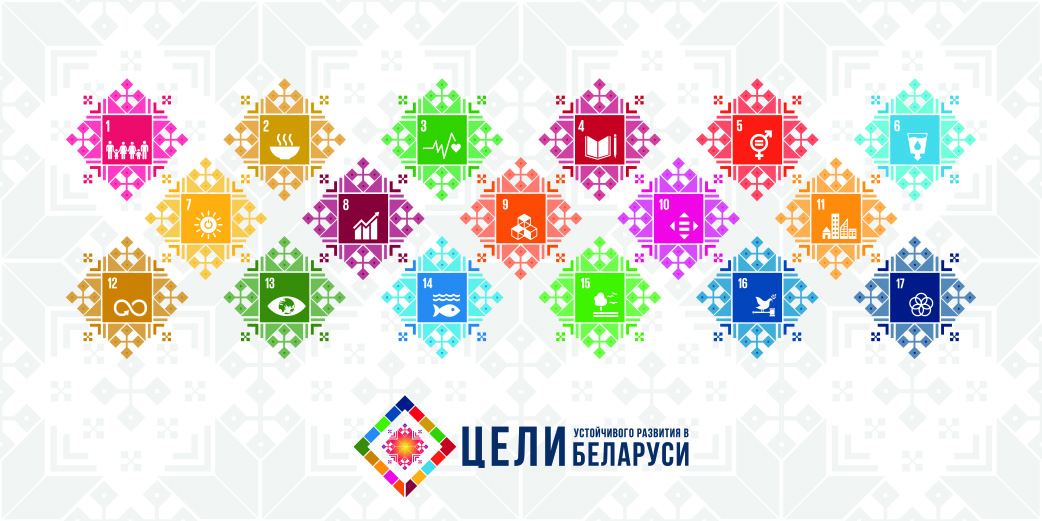 г. Дубровно, 2023 годИнформационно-аналитический бюллетень «ЗДОРОВЬЕ НАСЕЛЕНИЯ И ОКРУЖАЮЩАЯ СРЕДА ДУБРОВЕНСКОГО РАЙОНА»: достижение Целей устойчивого развития» (далее – Бюллетень) предназначен для информационно-аналитической поддержки межведомственного взаимодействия при решении вопросов профилактики болезней,  формирования здорового образа жизни среди населения   в контексте достижения показателей и индикаторов   Целей устойчивого развития  далее (показатели ЦУР) на территории Дубровенского района.Бюллетень дает характеристику состояния, уровней, тенденций и рисков популяционному здоровью, оценивает гигиенические и противоэпидемические аспекты обеспечения качества среды обитания населения на основе анализа выполнения субъектами социально-экономической деятельности Закона Республики Беларусь «О санитарно-эпидемиологическом благополучии населения» от 7 января 2012 года №340-З (в редакции от 30.06. 2016 №387-З).При подготовке бюллетеня использованы материалы отчетных, информационно-аналитических и других сведений ГУ «Дубровенский районный центр гигиены и эпидемиологии», банка данных Министерства здравоохранения Республики Беларусь по показателям ЦУР, республиканской базы данных социально-гигиенического мониторинга, локальных баз данных управления здравоохранения Витебского облисполкома, ГУ «Витебский областной центр гигиены, эпидемиологии и общественного здоровья», Дубровенского районного исполнительного комитета, УЗ «Дубровенская центральная районная больница», и др. В подготовке бюллетеня принимали участие специалисты государственного учреждения «Дубровенский районный центр гигиены и эпидемиологии»: Литвинова Д.Ю. – помощник врача-эпидемиолога;  Храповицкая Н.М. – помощник врача-гигиениста; Бондарев К. Е. – помощник врача-гигиениста; Силевцова Н. Ф. – помощник врача-гигиениста; Воронцова Н.М. – помощник врача-гигиениста; Колобова Н.Ф. – помощник врача-эпидемиолога, с участием специалистов учреждения здравоохранения «Дубровенская центральная районная больница».Контакты: тел. 8-02137-5-31-89, 8-02137-5-31-94E-mail: dubrcge@cgevtb.byБюллетень размещен на сайте ГУ «Дубровенский районный центр гигиены и эпидемиологии» www.dubrovnosanepid.byСОДЕРЖАНИЕТЕРМИНЫ И ОБОЗНАЧЕНИЯКоэффициент рождаемости – отношение числа живорождённых в течении данного года на 1000 человек из среднегодовой численности населения.Коэффициент смертности- отношение числа умерших в течении данного года на 1000 человек из среднегодовой численности населения.Среднегодовая численность – среднеарифметическая величина численности населения на начало текущего года и начало следующего года.Заболеваемость – медико-статистический показатель, определяющий число заболеваний, зарегистрированных за календарный год среди населения (число заболеваний зарегистрированных как вновь возникших, так и ранее существовавших – общая заболеваемость, число заболеваний впервые зарегистрированных – первичная заболеваемость), выражается числом заболевших на 1000, 10000, 100000 человек из среднегодовой численности населения:0/00 промилле (заболеваемость на 1000 человек)0/000продецимилле (заболеваемость на 10000 человек)0/0000просантимилле (заболеваемость на 100000 человек)Темп прироста – отношение абсолютного прироста к уровню принятому за базовый. Относительный прирост вычисляется по формуле - число случаев, зарегистрированных в отчетном году минус число случаев, зарегистрированных в предыдущем году деленное на число случаев, зарегистрированное в предыдущем году, умноженное на 100.Средний (среднегодовой) темп прироста - величина, отражающая среднюю величину из ежегодных темпов роста за определенный период времени (5, 10 лет и др.), характеризует среднюю интенсивность роста (среднюю многолетнюю тенденцию).  Средняя многолетняя тенденция оценивается следующим образом:˂ ± 1% - тенденции к росту или снижению нет (показатель стабилен);± 1-5% - умеренная тенденция к росту или снижению;˃ ± 5% - выраженная тенденция к росту.НИП – нормированный интенсивный показатель заболеваемости представляет собой отношение показателя заболеваемости в конкретной группе наблюдения к нормирующему показателю в целом по региону (в качестве нормирующего используется среднеобластной показатель).Фоновый уровень – «исходный» уровень параметра, характерный для данной территории, наблюдаемый в течении определенного периода времени, до начала проведения оценки ситуации.I. ВведениеДубровенский район образован 17 июля 1924 году в составе Оршанской округи. 20 февраля 1938 г. включен в Витебскую область. В район входят рабочий поселок Осинторф, 144 сельских населенных пункта. Располагается на юго-востоке Витебской области и занимает площадь в 1,3 тыс.кв.км. Граничит с Лиозненским, Оршанским районами Витебской области, Горецким районом Могилевской области Беларуси и Смоленской областью Российской Федерации. Административно делится на 7 сельсоветов: Волевковский, Добрынский, Зарубский, Малобаховский, Малосавинский, Осинторфский, Пироговский.Площадь района 1,3 тыс. кв.км. Под лесом 19% территории, под сельхозугодьями – 62,6%. Ведущая роль в экономике Дубровенского района принадлежит сельскому хозяйству. Сельское хозяйство района представляют 7 открытых акционерных обществ и 3 коммунальных унитарных сельскохозяйственных предприятий и сельскохозяйственный филиал имени Юрия Смирнова ОАО «Оршанский комбинат хлебопродуктов». Сельское хозяйство района специализируется на молочно-мясном животноводстве, производстве зерна, льна.Промышленность района представлена двумя организациями: ОАО «Дубровенский льнозавод» и УП ЖКХ «Дубровно-Коммунальник». Экспортный потенциал Дубровенского района определяется значимостью географического положения, открывающего возможности устойчивого развития торгово-экономического сотрудничества с регионами России. В настоящее время внешнеторговую деятельность осуществляют свыше 13 организаций, которые совершают экспортно-импортные операции с контрагентами из 16 стран мира. Предприятиями проводится работа по укреплению позиций на имеющихся рынках, а также поиску новых рынков сбыта производимой продукции.На страны Евразийского экономического союза приходится 55,6% экспорта. В государства Европейского союза экспортируется 43,2% продукции. Основу экспорта составляет льноволокно, нетканые материалы, древесина топливная. Основные поставки осуществляются в Российскую Федерацию (54,8%). 1.1 Реализация государственной политики по укреплению здоровья населенияРеализация государственной политики в Дубровенском районе по укреплению здоровья, профилактики болезней и формированию среди населения здорового образа жизни (далее – ФЗОЖ) в 2022 году обеспечивалось проведением мероприятий по следующим направлениям:минимизация неблагоприятного влияния на здоровье людей факторов среды обитания;снижение уровня массовых неинфекционных болезней;предупреждение инфекционной, паразитарной и профессиональной заболеваемости;уменьшение распространенности поведенческих рисков среди населения; обеспечение проведения мероприятий по иммунопрофилактике населения;поддержание санитарно-эпидемиологического благополучия населения и санитарного состояния территории;проведение системного анализа эффективности работы по обеспечению питанием пациентов, находящихся на стационарном лечении в государственных организациях здравоохранения; мониторинг достижения и реализация целевых показателей Государственной программы «Здоровье народа и демографическая безопасность в Республике Беларусь» на 2021-2025 годы (далее – государственная программа);совершенствование государственного санитарного надзора, в том числе лабораторного сопровождения, за условиями труда работающих на промышленных предприятиях, в сельском хозяйстве;увеличение удельного веса населения, занимающегося физической культурой целью увеличения двигательной активности и приверженности населения к здоровому образу жизни;обеспечение поддержания здоровьесберегающей среды в учреждениях образования;обеспечение проведения мероприятий по предупреждению загрязнения подземных вод;обеспечение качества и безопасности изготавливаемой продукции в учреждениях образования района;обеспечение проведения ежегодных тренировочных учений по локализации и ликвидации чрезвычайных ситуаций в области общественного здравоохранения, имеющих международное значение;В ГУ «Дубровенский районный центр гигиены и эпидемиологии» (далее – Дубровенский ЦГЭ) на контроле для исполнения в рамках компетенции  находились следующие нормативные правовые акты Министерства здравоохранения Республики Беларусь (далее Минздрав) и локальные нормативные правовые акты Витебского облисполкома и управления здравоохранением Витебского облисполкома: приказ Министерства здравоохранения Республики Беларусь «О совершенствовании работы по формированию здорового образа жизни» №11 от 10.01.2015;приказ Министерства здравоохранения Республики Беларусь «О показателях Целей устойчивого развития» №961 от 09.08.2021;Комплекс мер по защите внутреннего рынка в 2023-2025 годах, утвержденного первым заместителем Премьер-министра Республики Беларусь 03.01.2023 № 32/810-7880/9 дсп;План мероприятий по выполнению поручения Совета Министров Республики Беларусь от 11.12.2019 № 06/810-3471/13689р-ДСП по реализации Стратегии развития молокоперерабатывающей отрасли Республики Беларусь до 2025 года (в редакции утвержденной постановлением Министерства сельского хозяйства и продовольствия Республики Беларусь и Национальной академии наук Беларуси от 09.08.2019 № 38а/5);приказ Министерства здравоохранения Республики Беларусь «О системе работы органов и учреждений, осуществляющих государственный санитарный надзор, по реализации показателей Целей устойчивого развития» №1178 от 15.11.2018;Межведомственное взаимодействие в Дубровенском районе по укреплению здоровья населения, улучшению качества окружающей среды, профилактики болезней и ФЗОЖ  в 2022 году обеспечивалось проведением мероприятий по реализации следующих комплексных планов мероприятий, утвержденных Дубровенским районным исполнительным комитетом: по профилактике и снижению заболеваемости острыми кишечными инфекциями и вирусным гепатитом А (на 2021-2025 гг.); по профилактике туберкулеза (на 2021-2025 гг.);  по санитарной охране территории Дубровенского района от заноса и распространения особо опасных инфекций (на 2021-2025 гг.);  по профилактике заболеваний, передаваемых иксодовыми клещами (на 2021-2025 гг.).Выполнение целевых показателей и мероприятий Государственной программы «Здоровье народа и демографическая безопасность» на 2021-2025 годы и реализация приоритетных направленийВ Дубровенском районе реализованы мероприятия Государственной программы «Здоровье народа и демографическая безопасность Республики Беларусь» на 2021-2025 годы (далее – Госпрограмма), запланированные к реализации в 2022 году. 1.2 Достижение Целей устойчивого развитияВ сентябре 2015 года Республика Беларусь стала одной из 193 стран, выразивших приверженность Повестке дня в области устойчивого развития на период до 2030 года (Повестка – 2030), и приняла обязательства обеспечивать устойчивый, всеохватный и поступательный экономический рост, социальную интеграцию и охрану окружающей среды. Повестка 2030 включает 17 Целей устойчивого развития (ЦУР), которые должны быть достигнуты до 2030 года.В 2022 году Беларусь заняла 34 место среди 163 стран в рейтинге достижения Целей устойчивого развития согласно отчёту Sustainable Development Report. Страны в нём ранжируются по общему баллу, которым измеряется прогресс в достижении всех 17 ЦУР.Беларусь набрала 76 баллов из 100 возможных. Этот балл отражает прогресс страны в целом в имплементации Повестки дня в области устойчивого развития на период до 2030 г. и может быть интерпретирован как процент достижения ЦУР.Страновой срез по достижению ЦУР в 2022 годуВ сентябре 2023 года состоится саммит по целям в области устойчивого развития, который ознаменует промежуточный этап реализации Повестки дня на период до 2030 года и предоставит возможность всесторонне проанализировать достигнутый прогресс. В адрес Президента Беларуси Александра Лукашенко поступило приглашение принять участие в саммите по целям устойчивого развития (ЦУР) от Генерального секретаря ООН Антониу Гутерриша. "На полпути к осуществлению Повестки дня в области устойчивого развития на период до 2030 года пришло время взглянуть фактам в лицо. Без резкого увеличения обязательств, солидарности и преобразующих действий мы упустим главные цели Повестки дня на период до 2030 года по искоренению нищеты, сокращению неравенства и защите окружающей среды, - говорится в письме от Генерального секретаря ООН. - Я рассчитываю на Вашу поддержку в обеспечении прорывов, в которых отчаянно нуждается наш мир".От Минздрава в состав Совета включена заместитель Министра – Главный государственный санитарный врач Республики Беларусь А.А. Тарасенко.Задачи по улучшению здоровья народа на основе дальнейшего повышения качества и доступности медицинской помощи всем слоям населения, усиления профилактической направленности при широком вовлечении людей в здоровый образ жизни отражены в цели №3 «Обеспечение здорового образа жизни и содействие благополучию для всех в любом возрасте».Модель достижения устойчивого развития по вопросам здоровья населения определяет следующие направления деятельности:•	достижение медико-демографической устойчивости;•	реализация на территории государственной политики по оздоровлению среды обитания, профилактике болезней и формированию у населения здорового образа жизни;•	обеспечение устойчивости функционирования сектора здравоохранения. Для реализации данной модели инвестиции в медицинскую профилактику и снижение поведенческих и биологических факторов рисков здоровью становятся важной частью социальной политики государства. В силу этого, достижение Целей устойчивого развития в области здоровья определяется как ответственная задача не столько медиков, сколько органов государственного управления и всех субъектов социально-экономической деятельности административных территорий. В Витебском областном исполнительном комитете работает региональная группа по устойчивому развитию, утвержден перечень показателей для мониторинга достижения Целей устойчивого, который состоит из 145 показателей, в том числе 16 показателей для мониторинга достижения цели 3.Для реализации межведомственного взаимодействия по достижению показателей ЦУР в Дубровенском районе разработан «План действий по профилактике болезней и формированию здорового образа жизни для достижения показателей ЦУР» (далее – План) на период 2022-2024 годы, утвержденый решением районного исполнительного комитета. Планы включают комплекс мероприятий и задач для субъектов социально-экономической деятельности, нацеленных на минимизации рисков, связанных с состоянием среды обитания, снижение уровня поведенческих рисков, а также замедление распространения неинфекционных заболеваний.В 2022 году реализация Целей устойчивого развития происходила в условиях пандемии COVID-19, что препятствовало координации действий в рамках реализации Повестки-2030, но, несмотря на это, процесс мониторинга достижения ЦУР оставался управляемым.В рамках реализации Цели № 3 Министерству здравоохранения Республики Беларусь делегировано 13 показателей, достижение которых будет контролироваться и отслеживаться с помощью 27 национальных индикаторов.Кроме того, для санитарно-эпидемиологической службы определено еще 4 показателя из других Целей (№ 6, 7 и 11), включая и те, которые курирует Всемирная организация здравоохранения.Результаты достижения отдельных показателей целей устойчивого развития (ЦУР) по итогам 2022 года3.1.1 Коэффициент материнской смертности (на 100 000 родившихся живыми) (целевой показатель 2020 – 0,0; 2025 – 0,0; 2030 – 0,0). Материнская смертность в Дубровенском районе в 2022 году не зарегистрирована (2021 год – 0). Показатель достигнут.3.1.2 Доля родов, принятых квалифицированными медицинскими работниками (процент) (целевой показатель 2020 – 99,8; 2025 – 99,8; 2030 – 99,9). Доля родов, принятых квалифицированными медицинскими работниками в Дубровенском районе в 2022 году составила 99,97% (2021 год – 99,96%). Показатель достигнут.3.3.1. «Число новых заражений ВИЧ на 1000 неинфицированных в разбивке по полу и возрасту» (целевой показатель 2020 – 0,25; 2025 – 0,2; 2030 – 0,15). Значения показателя 3.3.1. по Дубровенскому району ниже республиканского целевого значения, установленного на 2022 год. Показатель  достигнут.3.3.2 Заболеваемость туберкулезом на 100000 человек (целевой показатель 2020 -21,5; 2025 – 20,43; 2030 – 19,21. Заболеваемость туберкулезом среди населения Дубровенского района в 2022 году составила 14,570/0000. Показатель достигнут.3.3.3 Заболеваемость малярией на 1000 человек (целевой показатель 2020 – 0,001; 2025 – 0,001; 2030 – 0,001). В Дубровенском районе за весь период эпидемиологического слежения заболеваемость малярией не регистрируется. Показатель достигнут.3.3.4. Заболеваемость гепатитом В на 100000 человек (целевой показатель 2020 – 11,2; 2025 – 9,5; 2030 – 8,0). В Дубровенском районе в 2022 году значение показателя 3.3.4. – заболеваемость гепатитом В на 100000 человек составило 7,28 (республиканское целевое значение на 2020 г. – 11,2). Показатель достигнут.3.3.5. Число людей, нуждающихся в лечении от «забытых» тропических болезней (целевой показатель находится в разработке)В 2022 году случаев заболевания тропическими болезнями не зарегистрировано.3.5.2. Употребление алкоголя на душу населения (в возрасте 15 лет и старше) в литрах чистого спирта в календарный год (предварительный целевой показатель Государственной программы «Здоровье народа и демографическая безопасность» на 2021-2025 годы 10,8%). В Дубровенском районе в 2022 году значение показателя 3.5.2. – 7,8%, что ниже республиканского целевого значения, установленного на 2022 год. Показатель  достигнут.3.а.1.1 Распространенность употребления табака в возрасте 16 лет и старше (целевой показатель находится в разработке. В Дубровенском районе в 2022 году значение показателя 3.а.1.1. – 31,7 %. Многолетняя динамика характеризуется тенденцией к умеренному снижению со средним темпом прироста (-8,0%).3.b.1 Доля целевой группы населения, охваченной иммунизацией всеми вакцинами, включенными в национальный календарь (целевой показатель 2020 год -97%, 2025 – 97%, 2030 – 97%). Корь, эпидемический паротит, краснуха –97; полиомиелит –97; дифтерия, столбняк, коклюш –100;  туберкулез –100; вирусный гепатит В –97. В Дубровенском районе рекомендуемые (целевые) показатели охвата плановой иммунизации детского и взрослого населения против инфекционных заболеваний выполнены. Показатель достигнут.1.3 Интегральные оценки уровня здоровья населения Медико-демографическим показателем состояния здоровья территории является медико-демографический индекс (далее – МДИ). МДИ рассчитывается на основании данных о рождаемости, смертности, младенческой смертности, общей заболеваемости населения и первичной инвалидности населения. Территория признается благополучной при значении МДИ 65% и более.  Среднегодовое значение МДИ за 2013-2022 гг. по Дубровенскому району в целом составило 66,6%. МДИ по здоровому городу ДубровноТаблица 1 МДИ, рассчитанные по показателям здорового города ДубровноII. Состояние здоровья населения и риски2.1 Состояние популяционного развития2.1.1 Медико-демографический статусРис. 1. Динамика численности населения Дубровенского района.Анализ медико-демографических показателей показывает, что для Дубровенского района характерна тенденция ежегодного снижения общей численности населения, снижение численности населения района происходит в основном за счет снижения численности сельского населения. Среднегодовая численность населения Дубровенского района в 2022 году составила 13730 человек, сельское население – 50,06 % (6873 человека ) составляет большую часть проживающих на территории Дубровенского района – городское население  49,94 % (6857 человек). 2.1.2 Заболеваемость населения, обусловленная социально-гигиеническими факторами среды жизнедеятельностиПервичная заболеваемость населенияОбщая заболеваемость населения. По статистическим данным УЗ «Дубровенская ЦРБ» в 2022 году было зарегистрировано 17890 случаев заболеваний населения острыми и хроническими болезнями, из которых 7670 случаев (42,87 %) – с впервые установленным диагнозом.Уровень общей заболеваемости населения района, по данным обращаемости за медицинской помощью, по сравнению с предыдущим годом вырос на 9,94 % и составил 1568,9 ‰ (в 2021 году –1413,0 ‰). Динамика общей заболеваемости населения Дубровенского района за период 2018-2022 годы характеризуется тенденцией к умеренному росту со средним темпом прироста (+4,0%).Рис. 2.  Динамика общей заболеваемости населения Дубровенского района за период 2018-2022 годыВедущей причиной роста общей заболеваемости в 2022 году являются болезни органов дыхания – 31,97 %, второе место занимают болезни кровообращения – 27,92 %, на третьем месте болезни эндокринной системы –7,86 % (рис. 3).Рис. 3. Структура общей заболеваемости населения Дубровенского района за 2022 годВпервые в жизни установленная заболеваемость всего населения Дубровенского района (далее – первичная заболеваемость)На основании базы данных социально-гигиенического мониторинга проведен эпидемиологический анализ неинфекционной заболеваемости и смертности населения Дубровенского района по параметрам обусловленности гигиеническим качеством окружающей среды и качеством социальной среды обитания (далее – эпиданализ).Показатель заболеваемости населения Дубровенского района с впервые в жизни установленным диагнозом (первичная заболеваемость всего населения) составил в 2022 году 562,1 ‰. Динамика первичной заболеваемости населения за период 2018-2022 годы характеризуется тенденцией к умеренному росту со средним темпом прироста (+1,9%). Таблица 2. Первичная заболеваемость населения Дубровенского района за период 2018-2022 гг.Рис. 4. Структура первичной заболеваемости населения Дубровенского района за 2022 год (%) Первичная заболеваемость взрослого населения 18 лет и старше Впервые установленная заболеваемость взрослого населения 18 лет и старше с 2018 года в Дубровенском районе имеет выраженную тенденцию к росту со средним темпом прироста (+9,2%). Заболеваемость в 2022 году по сравнению с 2021 выросла на 19,6%. Таблица 3. Первичная заболеваемость взрослого населения 18 лет и старше Дубровенского района за 2018-2022 годы (на 1000 населения)Динамика по показателям первичной заболеваемости взрослого населения за период 2018-2022 годы: по Дубровенскому району:тенденция к выраженному росту – сахарный диабет, инфекционные и паразитарные болезни, болезнями органов дыхания;тенденция к выраженному снижению – болезни системы кровообращения, заболеваемость злокачественными новообразованиями, психические расстройства и расстройства поведения;тенденция к умеренному снижению – травмы, отравления и др. последствия воздействия внешних причин; по г. Дубровно:тенденция к выраженному росту – заболеваемость злокачественными новообразованиями, болезнями органов дыхания;тенденция к выраженному снижению – сахарный диабет,  психические расстройства и расстройства поведения, инфекционные и паразитарные болезни; тенденция к умеренному росту – травмы, отравления и др. последствия воздействия внешних причин, болезни системы кровообращения.Заболеваемость детского населения (0-17 лет) В 2022 году по сравнению с 2021 годом первичная заболеваемость детского населения Дубровенского района уменьшилась на 29,8% и составила 621,4 ‰ (в 2021 году – 885,2 ‰). Динамика первичной детской заболеваемости по Дубровенскому району за период 2018-2022 годы характеризуется тенденцией к умеренному снижению со средним темпом прироста (-10,5%). Первичная заболеваемость детского населения по г. Дубровно в 2022 году по сравнению с 2021 годом уменьшилась на 29,1% и составила 751,0‰ (в 2021 году –1058,5‰). Динамика первичной детской заболеваемости по г. Дубровно за период 2018-2022 годы характеризуется тенденцией к умеренному снижению со средним темпом прироста (-11,9%).Таблица 4.  Первичная заболеваемость детей Дубровенского района за 2018-2022 годы (на 1000 населения)Динамика по показателям детской первичной заболеваемости за период 2018-2022 годы: по Дубровенскому району:тенденция к выраженному снижению – болезни системы кровообращения, болезни органов дыхания, травмы, отравления и др. последствия воздействия внешних причин, болезнями органов дыхания;тенденция к умеренному снижению – инфекционные и паразитарные болезни; по г. Дубровно:тенденция к выраженному снижению – инфекционные и паразитарные болезни, травмы, отравления и др. последствия воздействия внешних причин, болезни системы кровообращения, болезнями органов дыханияРис. 5. Структура первичной заболеваемости детского населения Дубровенского района за 2022 годСтруктура первичной заболеваемости детского населения по сравнению с предыдущими годами изменилась и выглядит следующим образом: первое место занимают болезни органов дыхания, на их долю приходится 80,84% всей первичной детской патологии в районе, при этом число случаев данной группы заболеваний в сравнении с 2021 годом уменьшилось на 627 случаев (↓ на 34,91 %);на втором месте – травмы, отравления и некоторые другие последствия воздействия внешних причин, с удельным весом 5,53%, при этом число случаев данной группы заболеваний в сравнении с 2021 годом увеличилось на 11 случаев (↑ на 13,75%);на третьем месте – инфекционные и паразитарные заболевания, которые занимают 4,98% в общей структуре детской заболеваемости, показатель данной  группы заболеваний в сравнении с 2021 годом увеличился на 31случай (↑ на 56,94 %) (рис.6).Показатели первичной инвалидности населения (на 10 тыс. человек)Инвалидность – уровень первичной инвалидности всего населения в 2022 году составил 42,58 ‰ (в 2021 году 64,48 ‰). Прирост к уровню  2021 года составил (-  51,43%).  Показатель первичной инвалидности трудоспособного населения  в 2022 году выше уровня 2021 года  на  38,40 % и составил 67,4 ‰. В 2022 году в Дубровенском районе из числа лиц трудоспособного возраста признаны инвалидами всего 50 человек, из них доля инвалидов I-II группы 23 человек. (2021 год всего 37 человек, из них доля инвалидов I-II группы 18 человек). Прирост  I-II группы к уровню 2021 года составил + 35,14 %.Ведущей причиной инвалидности трудоспособного населения в 2022 году являются новообразования – 30,0 % и болезни системы кровообращения – 30,0 %;второе место занимают – болезни нервной системы – 8,0% и болезни костно-мышечной системы – 8,0 %; на третьем месте – болезни пищеварения- 6,0 % и последствия травм – 6,0%. Рис. 6. Структура первичной инвалидности трудоспособного населения по причине (в %)Показатель первичной инвалидности трудоспособного населения в Дубровенском районе в 2022 году выше областного показателя на 69,8% (Витебская область – 39,7‰). Динамика первичной инвалидности трудоспособного населения за период 2018-2022 годы характеризуется тенденцией к умеренному увеличению со средним темпом прироста (+ 3,5 %).Показатель первичной инвалидности детского населения (0-18 лет) в Дубровенском районе в 2022 году из числа детского населения признаны инвалидами всего 7 человек, показатель заболеваемости выше областного показателя на 39,8% и составил 29,5‰. (Витебская область – 21,1‰). Прирост к уровню  2021 года составил (+46,04%). Динамика первичной инвалидности детского населения (0-18 лет) за период 2018-2022 годы характеризуется тенденцией к умеренному увеличению со средним темпом прироста (+ 49,3%).В 2022 году причинами первичной инвалидности детского населения (0-18 лет) врожденные аномалии – 3 случая, болезни нервной системы – 2 случай, болезни костно-мышечной системы – 2 случая (Рис.7).Рис. 7. Структура первичной инвалидности детского населения в 2022 году Выводы: население трудоспособного возраста – первичная инвалидность населения трудоспособного возраста Дубровенского района на протяжении 5 лет характеризуется тенденцией к умеренному увеличению. Первичная инвалидность населения трудоспособного возраста на протяжении 5 лет выше областного уровня. детское население 0-18 лет – первичная инвалидность детского населения (0-18 лет) Дубровенского района на протяжении 5 лет характеризуется тенденцией к умеренному увеличению. Первичная инвалидность детского населения (0-18 лет) на протяжении 5 лет характеризуется тенденцией к умеренному увеличению. В 2022 году показатель заболеваемости выше областного показателя на 39,8% и составил 29,5‰. (Витебская область – 21,1‰).  Заболеваемость наркологическими расстройствами(зарегистрированная впервые)Ведущей причиной в 2018 и 2022 годах в заболеваемости наркологическими расстройствами стал – хронический алкоголизм.Заболеваемость хроническим алкоголизмом в 2022 году по сравнению с 2021 годом увеличилась на 2,17 %. На протяжении 2018-2022 гг. заболеваемость хроническим алкоголизмом мужского населения выше, чем женского. В 2022 году заболеваемость мужского населения по сравнению с 2021 годом у на 33,3 %. В 2022 году заболеваемость женского населения по сравнению с 2021 годом увеличилась на 60,0 %. Динамика заболеваемости хроническим алкоголизмом за период 2018-2022 годы характеризуется тенденцией к выраженному росту со средним темпом прироста (+5,6).Рис. 8. Хронический алкоголизм зарегистрированный впервые в жизни2.1.3 Сравнительный территориальныйэпидемиологический анализ неинфекционной заболеваемости населенияПо сравнению с 2021 годом в 2022 году отмечено снижение показателя первичной заболеваемости населения на 5 микротерриториях  района, рост отмечен на 3-х микротерриториях: г. Дубровно на 27,0 %, Волевковский с/с на 21,0 %, Добрынский с/с на 19,4 %.Таблица 5 Первичная заболеваемость на административных территориях за 2022 годЗаболеваемость болезнями системы кровообращения в 2022 году на     6-ти микротерриториях выше, чем в прошлом году, снижение отмечено по Осинторфскому с/с (- 21,3 %), по Зарубскому с/с (- 60,0 %). Наибольший показатель заболеваемости в 2022 году отмечен в г. Дубровно (56,7 на 1000 населения), что на 77,3% выше, чем в Дубровенском районе (12,9  на 1000 населения).В г. Дубровно первичная заболеваемость в 2022 году выросла на 16,9 % и составила 948,5 на 1000 населения (2021 – 645,8 на 1000 населения), в сравнение с 2018 годом (890,9  на 1000 населения) первичная заболеваемость выросла на 6,1 %. В 2022 году в сравнении с 2021 годом отмечен рост показателя заболеваемости болезнями органов дыхания населения на 4 микротерриториях – Зарубский с/с (+76,6%), Добрынский с/с (+2,6%) и Малобаховский с/с (+79,0%). Наибольший показатель заболеваемости в 2022 году отмечен в Осинторфском с/с (80,0 на 1000 населения), что на 12,4 % ниже, чем в целом по Дубровенскому району (91,3 на 1000 населения).В г. Дубровно первичная заболеваемость в 2022 году снизилась на 6,6% и составила 61,3 на 1000 населения (2021 – 65,6 на 1000 населения), в сравнение с 2018 годом (58,4 на 1000 населения) первичная заболеваемость выросла на 4,7 %.Заболеваемость новообразованиями на 2-х территориях выше, чем в прошлом году. Наибольший показатель заболеваемости в 2022 году отмечен в Малобаховский с/с (6,9 на 1000 населения), что на 23,2 % выше, чем в Дубровенском районе (5,3 на 1000 населения).В г. Дубровно первичная заболеваемость в 2022 году уменьшилась на 46,4% и составила на 1000 населения (2021 год – 12,5 на 1000 населения), в сравнение с 2018 годом (7,6 на 1000 населения) первичная заболеваемость2.2 Качество среды обитания по гигиеническим параметрам безопасности для здоровья населенияНа территории Дубровенского района территориальным центром гигиены осуществлялся контроль, в том числе лабораторный, за реализацией товаров народного потребления, парфюмерно-косметической продукции, товаров для детей, в целях обеспечения безопасности здоровья людей.Продукты питанияАнализ результатов показывает, что удельный вес не отвечающих гигиеническим нормативам проб пищевых продуктов, производимых и реализуемых на территории Дубровенского района, по микробиологическим показателям составил в 2022 году 0,0 % (в 2021 – 0,0%).Превышений ПДК остаточных количеств, микотоксинов и патулина в продуктах питания, вырабатываемых и реализуемых в Дубровенском районе (за 2022 год исследовано 2 пробы, за 2021 год - 23 пробы) не обнаружено. На содержание нитратов в плодоовощной продукции исследовано в 2022 году – 45 проб, в 2021 году - 17 проб – превышений ПДК не зарегистрировано. На пестициды в 2022 году исследовано 9 проб, в 2021 году  51 проба – превышений не установлено.  Питьевая водаКачество воды, подаваемой населению из источников централизованного водоснабжения по гигиеническим показателям с 2008 года характеризуется тенденцией к улучшению.Основными проблемами качества водопроводной воды в Дубровенском районе является высокий уровень содержания железа. Для решения данной проблемы необходимо строительство станций обезжелезивания в районе.В 2022 году удельный вес проб воды из источников централизованного водоснабжения остался на прежнем уровне или незначительного увеличился.Источники централизованного водоснабженияпо микробиологическим показателям в 2022 году – 0,66% (в 2021 году – 1,6%); по санитарно-химическим показателям содержания железа в 2022 году – 9,27% (в 2021 году – 16,98%), по органолептическим показателям в 2021 году 9,27% (в 2021 году – 16,98%). Коммунальные водопроводы:по микробиологическим показателям в 2022 году – нестандартных проб не выявлено  (в 2021 году – 1,16%); по санитарно-химическим показателям по содержанию железа в 2022 году – 5,8% (в 2021 году – 3,1%); по органолептическим показателям в 2022 году – 5,8%  (2021 год – 3,1%).Ведомственные водопроводы: по микробиологическим показателям в 2021 году – 1,47% (в 2021 году – 1,2%); по санитарно-химическим показателям по содержанию железа в 2022 году – 14,70% (в 2021 году – 19,98%). По органолептическим показателям в 2022 году – 14,70% (2021 год – 16,98%).Источники нецентрализованного питьевого водоснабжения Удельный вес проб не соответствующих  гигиеническим требованиям:по микробиологическим показателям в 2022 году – 4,81% (в 2021 году – 0,9%); по санитарно-химическим показателям в 2022 году – 4,81% (в 2021 году – 0,9%), в том числе по содержанию нитратов в 2022 году – 2,4% (в 2021 – 8,9%).Следует отметить, что в населенных пунктах, на водопроводах которых установлены станции обезжелезивания, нестандартных проб питьевой воды по микробиологическим и санитарно-химическим показателям зарегистрировано не было. На территории Дубровенского района функционирует 11 станций обезжелезивания. 2.3 Социально-экономическая индикация качества среды жизнедеятельностиНеобходимо отметить, что для Дубровенского района характерно преобладание мужского населения в структуре трудоспособной части населения (54,52 %).Таблица  6Физические факторы окружающей средыДлительное воздействие высоких уровней шума вызывает неблагоприятные последствия, сопряженные со значительным социально-гигиеническим ущербом: развитие утомления, снижение работоспособности, повышение общей заболеваемости, в том числе нарушения в системе кровообращения, которые со временем могут привести к стойким изменениям сосудистого тонуса, способствующего развитию гипертонической болезни, ишемической болезни сердца, возникновению инфаркта миокарда. В Дубровенском районе на протяжении нескольких лет проводятся лабораторные замеры на показатели безопасности и безвредности шумового воздействия на человека. Точки измерений определены : кт №1 ул. Оршанская – перекрёсток с ул. Пролетарской);  кт №2 ул.Задожная,5 н.п.Жабыки, Дубровенский район;  кт №3 ул.Озёрная,12 д.Осиновка, Дубровенский район. Замеры проводились в 2-х метрах от ограждающих конструкций жилых домов. Превышение звука не обнаружено.В  2022 году по сравнению с 2021 годом удельный вес рабочих мест, не соответствующих гигиеническим нормативам, по электромагнитному и ультрафиолетовому излучениям уменьшился на 0,18% и 0,12% соответственно, напряженности электростатического поля – на 0,25%. 2.4 Анализ рисков здоровьюАнализ медико-демографической и социально-гигиенической ситуации показывает, что в 2022 году на территории Дубровенского района имеются условия для формирования следующих рисков здоровью на популяционном уровне. Поведенческие рискиПотребление зарегистрированного и незарегистрированного алкоголя в пересчете на чистый спирт на душу населения в возрасте 15 лет и старшеУровень потребления алкоголя по Дубровенскому району ниже областного уровня за весь период наблюдения. Многолетняя динамика по району характеризуется тенденцией к умеренному увеличению со средним темпом прироста (-0,5%), по области характеризуется тенденцией к умеренному росту со средним темпом прироста (+0,7%).Распространенность употребления табака лицами в возрасте 16 лет и старше за 2018 - 2022 гг. имеет волнообразный характер. Многолетняя динамика по району характеризуется тенденцией к умеренному снижению со средним темпом прироста (- 4,7 %), по области характеризуется тенденцией к умеренному росту со средним темпом прироста (+0,3%).По оценкам ВОЗ, на сегодняшний день в Европейском регионе употребление табака является причиной 16% всех смертей среди взрослых старше 30 лет, причем большинство этих смертей являются преждевременными. Информационный стрессЧеловеческая деятельность все больше связана с приемом, обработкой, анализом информации. В связи за этим в жизнь людей вошел новый вид стресса – информационный стресс. Воздействие информационного стресса, вызывает характерные для любого стресса биохимические реакции, сдвиги в состоянии ряда физиологических функций и как следствие повышение общей заболеваемости.Начиная отдыхать, люди фактически переходят от одного экрана к другому. Особенно информационному стресс подвержены дети, у детей, бесконтрольно использующих гаджеты, отмечено развитие негативных черт характера: подозрительность, мнительность, враждебно-агрессивное отношение к близким, вспыльчивость.Состояние среды жизнедеятельностиВредные условия туда:Удельный вес работающих во вредных условиях труда в 2022 году в сравнении с 2021 годом не изменился (673 человека). Количество работающих в условиях шума по району 268 человек  в 2021, 2022 годах. В условиях пыли работает по району 180 человек, из них работающих на ОАО «Дубровенский льнозавод» 55 человек. Снижение уровня пыли произведено на ОАО «Дубровенский льнозавод» на 1.9 % в основном  цеху из – за дополнительного подведения дополнительных местных вентиляционных установках на рабочих местах операторов длинного и короткого волокна линии Вандомеле, линии МТА.  Всего по району  в физическом перенапряжении работает 38 человек,   в вибрации 204 , в условиях неблагоприятных параметров микроклимата 162 человека.Состояние атмосферного воздухаЛабораторные замеры по выбросам загрязняющих веществ в атмосферный воздух проводятся ежегодно лабораторией «Оршанского зонального центра гигиены и эпидемиологии».  В 2022 году замеры проводились на пяти стационарных точках - территория завода прилегающая к котельной ОАО «Дубровенский льнозавод» (промышленная зона);  ул. Витебская, д. 33; пер. Заводской, д.14а; ул. Фабричная, д.37; ул. Фабричная (перекрёсток). Превышений предельно-допустимых уровней фактических концентраций определяемых вредных веществ (по оксиду углерода, двуокиси азота, сернистому ангидриду, формальдегиду, фенолу) в атмосферном воздухе не было. Многолетняя динамика выбросов измеренного фактора от стационарных источников характеризуется  тем, что  проводились определённые работы на ОАО «Дубровенский льнозавод» связанные с полным  снижением величины предельно-допустимой концентрации выбросов, (были затрачены большие средства на переоборудование котельной).Физические факторыОдним из наиболее распространенных физических факторов, значительно ухудшающим условия труда и быта населения в городах, является шум, так в 2022 году проведено всего 3 замера. Превышений гигиенического норматива не было. Длительное воздействие высоких уровней шума вызывает неблагоприятные последствия, сопряженные со значительным социально-гигиеническим ущербом: развитие утомления, снижение работоспособности, повышение общей заболеваемости, в том числе нарушения в системе кровообращения, которые со временем могут привести к стойким изменениям сосудистого тонуса, способствующего развитию гипертонической болезни, ишемической болезни сердца, возникновению инфаркта миокарда.Состояние водоснабженияОбеспеченность централизованным водоснабжением Дубровенского района – 51,6 %. Удельный вес проб воды из коммунальных водопроводов, несоответствующих санитарно-гигиеническим требованиям, по микробиологическим показателям в 2022 году – 0,66% (в 2021 году – 1,6%); по санитарно-химическим показателям содержания железа в 2022 году – 9,27% (в 2021 году – 16,98%), по органолептическим показателям в 2021 году 9,27% (в 2021 году – 16,98%). Удельный вес проб воды из колодцев, несоответствующих санитарно-гигиеническим требованиям, по микробиологическим показателям в 2022 году – 4,81% (в 2021 году – 0,9%);по санитарно-химическим показателям в 2022 году – 4,81% (в 2021 году – 0,9%), в том числе по содержанию нитратов в 2022 году – 2,4% (в 2021 – 8,9%).Косвенные показатели последствий реализации рисковПервичная заболеваемость                          Первичная заболеваемость                 взрослого населения                                 детского населенияСнижение удельного веса детей, принадлежащих к 1-ой группе здоровья: дети 6-17 лет (2018 год – 31,3 %, 2022 год – 25,5 %).Рост уровня первичной инвалидности – показатель первичной инвалидности населения трудоспособного возраста в 2022 году составил 67,4 ‰, прирост к уровню 2021 года  + 38,40%,  детского населения составил 29,5‰, прирост к уровню  2021 года составил +46,04%.Показатель заболеваемости с ВУТ в 2022 году составил 8515,2 дней на 1000 работающих. Результаты оценок потенциальной степени рисков популяционному здоровью в Витебской области в 2021 году(10 % – низкий риск; 10-25% – умеренный риск; 25% – высокий риск)Для аналитических оценок применены подходы менеджмента, определяемые ГОСТ РБ СТБ ISO/IEC 31010 «Методики оценки риска».  Для проведения аналитических оценок привлечены специалисты Дубровенского рай ЦГЭ.Результаты показали, что высокий уровень риска развития неинфекционной заболеваемости установлен для населения, потребляющего табак (31,7%).Умеренный уровень риск развития неинфекционной заболеваемости установлен для населения с высоким уровнем информационного стресса населения (19,0%). Низкий риск развития неинфекционной заболеваемости установлен для населения в связи с состоянием атмосферного воздуха (0%), неблагоприятными тенденциями в питьевом водоснабжении (7,7), вредными условиями труда (22,4%).Результаты оценок потенциальной степени рисков популяционному здоровью в Витебской области в 2022 году (˂10  - низкий риск; 10-25 - умеренный риск; ˃ 25 - высокий риск)III. Гигиенические аспекты обеспечения устойчивого развития территории3.1 Гигиена воспитания и обучения детей и подростковМероприятия по улучшению здоровья детей и подростков в условиях пребывания в организованных учреждениях выполнялись в соответствии с «Планом мероприятий по укреплению и обновлению материально-технической базы объектов питания учреждений образования на 2021-2025 годы».На контроле находится «Комплексный план мероприятий по профилактике ОКИ и сальмонеллеза среди населения Дубровенского района на период 2021-2025 гг.».Обеспечение мониторинга здоровья детей и подростков В Дубровенском районе в 2022 году работало 7 учреждений общего среднего образования (2 городских и 5 сельских) и 4 дошкольных учреждений (3 городских и 1сельское) с числом обучающихся 1312 учащихся (в 2021 году - 1374) и 392 воспитанников дошкольного образования (в 2021 – 380).По результатам углубленного медицинского осмотра в общеобразовательных учреждениях в 2022 году зарегистрировано 341 (в 2021 году - 343) функциональных нарушений в состоянии здоровья детей и подростков школьного возраста (6-17 лет) (200 на 1000 осмотренных), что на 6,5% больше, чем в 2021 году (187,8 на 1000 осмотренных).Распределение детей 6-17 лет по группам здоровья в 2022 году по сравнению с 2021 годом (2022/2021): 1 группа здоровья – 25,5% / 25,1%, 2 группа здоровья – 54,5% / 54,1%, 3 группа здоровья – 17,6% / 18,7%, 4 группа здоровья – 2,3% / 2,1%.За период 2017-2022 годы среди детей и подростков 6-17 лет отмечено сокращение наполняемости первой группы здоровья в 2 раза за счет увеличения наполняемости групп 2, 3 и 4. Тенденция отмечена по области и в целом республике.За период 2017-2022 гг. по району у детей школьного возраста (6-17 лет) снизились средние показатели морфофункциональных нарушений –нарушения осанки, слуха, остроты зрения, но увеличились в 2022 году по сравнению с 2021 годом показатели: сколиоз, нарушений зрения и слуха (показатели на 1000 осмотренных детей возраста 6-17 лет). Результаты ежегодного осмотра педиатрической службы и врачебные рекомендации представляются в школы для формирования групп по физическому воспитанию, заполнению листков здоровья, проведению рассадки учащихся по учебным партам. Оздоровление условий для учебно-воспитательного процессаВо всех учреждениях образования района проведен косметический ремонт, профилактический ремонт водопроводно-канализационной системы с заменой неисправного санитарного оборудования, проведен ремонт с заменой санитарно-технического оборудования и подключение горячей проточной воды в санузлах и буфетных двух групп ГУО «Ясли-сад №2 г.Дубровно».Запланированные в Плане мероприятий по укреплению и обновлению материально-технической базы объектов питания учреждений образования на 2021-2025 годы при подготовке УО к началу 2022-2023 учебного года мероприятия, выполнены на 100%. В 6 запланированных учреждениях образования  обновлено 10 единиц торгово-технологического оборудования.Обеспеченность ученической мебелью учреждений образования - 100%. Ежегодно производится обновление учебной мебели путём ремонта (замена столешниц столов, а также сидений и спинок стульев).Обеспечение гигиенических условий при организации питания детей и подростков в организованных коллективахПрограмма по укреплению материально-технической базы на пищеблоках в учреждениях образования Дубровенского района к началу учебного 2022/2023 года во всех учреждениях образования выполнена на 100%, также проведены текущие ремонты на всех на пищеблоках.За период 2017-2022 гг., по предписаниям райЦГЭ во всех учреждениях образования на пищеблоках не имеющих цехов, оборудованы заготовочные участки, проводится замена кухонной посуды на посуду из нержавеющей стали, обновляется холодильное и технологическое оборудование, все пищеблоки обеспечены высокотехнологическим оборудованием – электроовощерезки для сырой и готовой продукции, на 6 пищеблоках установлены пароконвектоматы, на 7 пищеблоках - картофелечистки.Все учреждения образования (100%) обеспечены в достаточном количестве холодильным и технологическим оборудованием.Справочно: к новому 2022-2023 учебному году приобретено холодильное оборудование в ГУО «Осинторфская средняя школа Дубровенского района», ГУО «Калиновская средняя школа Дубровенского района».  Во всех учреждениях образования района имеются водопроводы с водоснабжением из артскважин, пищеблоки оснащены горячим проточным водоснабжением. На всех пищеблоках учреждений образования внедрен производственный контроль за питанием по системе ХАССП. Во всех учреждениях работают компьютерные программы по питанию.Охват питанием учащихся школ района на протяжении последних лет составляет около 100%. Дополнительное поддерживающее питание организовано в 2 городских школах через буфеты. В сельских школах охват горячим питанием – 100%. Все учащиеся ГПД получают 2-3 разовое горячее питание.Во всех учреждениях образования проводится анализ выполнения натуральных норм питания. Оздоровление детей и подростков в летний периодПриемка пришкольных оздоровительных лагерей проводится комиссионно, состав комиссии определяется решениями Дубровенского РИК.К оздоровительному сезону 2022 года был проведен ремонт жилых помещений 6 отряда – заменены окна, двери, установлены электротепловые приборы в жилые комнаты.По итогам проведения летней оздоровительной кампании ежегодно информируется Дубровенский исполнительный комитет и отдел по образованию Дубровенского РИК.В период проведения летней оздоровительной кампании за 2022 год охват о/лагерей надзорными мероприятиями -– 100,0%. Нарушения установлены в 45,5% обследованных лагерей (в 2021 году в 27%). По результатам нарушений в 2022 году, ка и в 2021 году, выдано 6 предписаний (рекомендаций) об устранении выявленных нарушений.В 2022 году в летний период оздоровлено в лагерях 558 учащихся (в 2019 году –  693 учащихся, в 2020 году – 350 детей, в 2021 году - 595). По результатам проведённых надзорных мероприятий информированы: отдел по образованию Дубровенского РИК, Дубровенский РИК.В Дубровенском районе имеется Специализированное учебно-спортивное учреждение "Дубровенская специализированная детско-юношеская школа олимпийского резерва". В 2022 году в СУСУ «Дубровенская СДЮШОР» занималось 217 учащихся  (в 2021 году – 189 учащихся). Занятия проводятся на базах городских и сельских учреждений образования. Направления деятельности по повышению устойчивости территории Дубровенского района в аспекте гигиены воспитания и обучения детей и подростков:ужесточение контроля за выполнением натуральных норм питания, ежеквартально проводить советы по питанию с анализом выполнения натуральных норм; приобретение холодильного оборудования в ГУО «Средняя школа №1 г.Дубовно», ГУО «Средняя школа № 2 г.Дубровно», ГУО «Осинторфская средняя школа»;ремонт санузлов с заменой кабинок ГУО «Средняя школа № 2 г.Дубровно»;проведение капитального ремонта с заменой оборудования буфетных и туалетных двух групп ГУО «Детский сад №2 г.Дубровно».обеспечение отоплением двух спальных корпусов оздоровительного лагеря ГУО «Оздоровительный лагерь «Луговцы» Дубровенского района».3.2 Гигиена производственной средыНа контроле специалистов территориального центра гигиены и эпидемиологии (далее – ЦГЭ) в 2022 году находилось 51 промышленное предприятие и сельскохозяйственных организаций (далее – организаций), из них  0  с выраженным риском в 2021 и 2022 годах;  26 – средней степени риска  в 2021 и 2022 годах; 25 - в 2021- 2022годах 29.  удельный вес объектов с выраженным риском за 2021-2022 год  по Сельским советам составил – 0 % .   Государственный санитарный надзор за объектами агропромышленного комплекса в 2022 году осуществлялся в рамках проведения мониторингов за соблюдением санитарно-эпидемиологического законодательства как непосредственно специалистами ЦГиЭ, так и в составе межведомственных рабочих групп. В рамках санитарно-эпидемиологического законодательства проводится мониторинг по вопросам условий труда, питания механизаторов, а также содержания территорий предприятий, мониторингом за истёкший период 2022 года были охвачены все предприятия агропромышленного комплекса дважды и более раз. Специалистами ЦГиЭ за текущий период 2022 года было проведено 29 мониторингов по соблюдению санитарно-эпидемиологического законодательства, по результатам которых были направлены 29  рекомендаций в адрес руководителей субъектов хозяйствования.  Так же проведено 12  мероприятий технического (технологического, поверочного) характера в рамках которых проводились лабораторные исследования факторов производственной среды работающих во вредных и опасных условиях труда на рабочих местах, по результатам которых выдано 9 предписаний по устранению нарушений, отсутствовало превышение предельно допустимых уровней на рабочих местах   ОАО «Боброво-агро», ОАО «Дубровенский льнозавод», КУСХП «Приднепровский».Основные нарушения, выявленные специалистами ЦГиЭ в ходе проведения мониторингов в  2022 году:неудовлетворительное состояние территорий и отсутствие средств гигиены на отдельных сельхозпредприятиях;отсутствие производственного  лабораторного контроля за содержанием вредных веществ на рабочих местах на объектах агропромышленного комплекса ОАО «Герой», ОАО «Команина», ОАО «Якубово-Агро», КУСХП  им. «Черняховского», КУСХП «Зарубы»,  КУСХП «Приднепровский», за исключением ОАО «Дубровенский льнозавод» и ОАО «Дубровенский райагросервис». Анализ выполнения рекомендаций при проведении повторных мониторингов показал, что за истекший период 2022 года рекомендации выполняются на 90 процентов. Специалистами ЦГиЭ  используется такая мера воздействия, как ходатайство о привлечении к дисциплинарной ответственности должностных лиц. В 2022 году по ходатайствам ЦГиЭ к дисциплинарной ответственности были привлечены 7 должностных  лиц.На основании Распоряжения председателя Витебского областного исполнительного комитета «Об обеспечении безопасности, условий и охраны труда в организациях в период посевной и уборочной компании» от 14 марта 2022г. №55р и от  25.07.2022г. №168р,  были созданы межведомственные рабочие группы для осуществления рейдовых мониторинговых мероприятий (апрель - август 2022).  Материалы по результатам рейдовых мероприятий передавались  заместителю председателя Дубровенского исполнительного комитета  руководителю мобильной группы, а центром гигиены и эпидемиологии  выдавались рекомендации по устранению выявленных нарушений.В 2022 году лабораторные исследования проведены на 19-ти промышленных и сельскохозяйственных предприятиях, из которых обследовано лабораторно 66 рабочих  мест. В 2022 году по сравнению с 2021 годом удельный вес рабочих мест, не соответствующих гигиеническим нормативам, по  парам и газам  снизился на 0%.Всего в 2022  году зарегистрировано работающего населения  – 2978   человека (в т.ч. женщин 1237 человек), что на 0,9 % ниже 2021 года (3058человека). В 2022году зарегистрировано работающих во вредных условиях труда – 673 человека (в т.ч. женщин 339 человек).В 2022 году медицинскому осмотру подлежало 1141 человека, осмотрено  1126 человека,  что составляет 98.6% ; на 0.9 % больше, чем в 2021 году (осмотрено 1029 чел). Впервые выявлено 2022 году с общим заболеванием и в том числе не препятствующим заболеванию 52 человека, в т.ч.женщин 31 человек.  Впервые выявлено с заболеванием препятствующим в работе 7 человек, в т.числе женщин 5 человек переведено на другую работу 7, в т.ч. женщин 5ть человек.Впервые выявлено 2021 году с общими заболеваниями 67 человек (в т.ч. 29 женщин), с заболеваниями, не препятствующими в работе 67 человек ( в т.ч.женщин 29). С заболеваниями, препятствующими в работе 9 человек, нуждались в переводе на другую работу 7 человек,  переведено на другую работу – 7 человек (в т.ч. 4-женщины). Профессиональных заболеваний в 2021 году не регистрировалось. В г. Дубровно имеется одно промышленное предприятие ОАО «Дубровенский льнозавод». На протяжении пяти и более лет Государственным учреждением «Оршанский зональный центр гигиены и эпидемиологии» на хоздоговорной основе и в рамках госсаннадзора проводятся лабораторные замеры атмосферного воздуха на границе  санитарно защитных зон.Измерения проводятся ежегодно на 5-и точках: ОАО «Дубровенский льнозавод» (промышленная зона); ул. Витебская, 12 (жилая зона);  пер. Заводской, 21 (жилая зона); ул. Фабричная, 48 (жилая зона);  левый берег реки Днепр (жилая зона).Согласно гигиеническому нормативу «Показатели безопасности и безвредности  атмосферного воздуха», утверждённые постановлением Света Министров Республики Беларусь от 25.01.2021 №3, фактические концентрации определяемых вредных веществ в атмосферном воздухе на территории санитарно-защитной зоны не превышают предельно-допустимых уровней. Также на протяжении нескольких лет проводятся лабораторные замеры на показатели безопасности и безвредности шумового воздействия на человека. Точки измерений определены: кт №1 ул. Оршанская – перекрёсток с ул. Пролетарской);  кт №2 ул.Задожная,5 н.п.Жабыки, Дубровенский район;  кт №3 ул.Озёрная,12 д.Осиновка, Дубровенский район. Замеры проводились в 2-х метрах от ограждающих конструкций жилых домов. Превышение звука не обнаружено.   Направления деятельности по повышению устойчивости территории Дубровенского района в аспекте гигиены производственной среды на 2023 год:провести лабораторные испытания: на определения шума и  вибрации, микроклимата, по химическим показателям и по пыли на объектах агропромышленного комплекса (ОАО «Правда-С», ОАО «Герой», ОАО «Команина», ОАО «Боброво-Агро», ОАО«Якубово-Агро»,ОАО «Восток-Чирино», КУСХП  им. «Черняховского», КУСХП «Приднепровский», КУСХРП «Зарубы», с/х филиал им.Ю.Смирнова ОАО «Оршанский КХП»); в с/х филиале им.Ю.Смирнова ОАО «Оршанский КХП» дооборудовать санитарно-бытовое помещение – установить умывальную раковину и душевую кабину, установить местную канализацию;в ОАО «Дубровенский райагросервис» в комнате отдыха произвести: побелку потолков и панелей, покраску оконных и дверных проемов, установка индивидуальных шкафчиков для хранения одежды.3.3 Гигиена питания и потребления населенияМониторинг безопасности продуктов питанияАнализ показывает, что с 2017 года ситуация по показателям безопасности пищевых продуктов остается стабильно хорошей.Учитывая эпидемическую значимость заболеваемости острыми кишечными инфекциями, большое внимание уделялось исследованиям пищевых продуктов по микробиологическим показателям в 2022 году всего исследовано 55 проб, несоответствующих гигиеническим нормативам – не выявлено (в 2021 году исследовано 75 проб, из них все соответствовали гигиеническим нормативам).Оценка состояния предприятий пищевой промышленности, продовольственной торговли, общественного питанияВ районе в 2022 году  отмечается положительная динамика улучшения санитарно-технического состояния пищевых объектов. Распределение по эпидемической надежности объектов определило, что в 2022 году группа с высокой степенью составила - 0%, со средней степенью – 15,15 %, с низкой степенью – 84,84%. В 2022 году проведен текущий ремонт на 16 объектах торговли и на 2 объектах общественного питания потребкооперации, холодное централизованное  водоснабжение подведено к двум объектам торговли.В 2021 году проведены косметические ремонты помещений кафе «Мираж», бара «Дубрава», кондитерского цеха Лепельского филиала Витебского ОПО, а также в течение года выполнены текущие ремонты во всех объектах торговли.Особое внимание специалистами уделялось по содействию реализации Стратегии развития молокоперерабатывающей отрасли Республики Беларусь до 2025 года.В 2022 году (мониторинг, МТТХ) было охвачено 26 МТФ (86,6%), из них с нарушениями 18 (69,2%).За 2022 год по фактам выявленных нарушений выдано 7 предписаний (рекомендаций) об устранении нарушений субъектам хозяйствования, За 2022 год никто не привлекался к административной ответственности.Проведенные в 2022 году государственным санитарным надзором контрольные проверки предприятий пищевой промышленности, общественного питания и торговли всех форм собственности  показали, что на территории района йодированная соль реализуется в количестве 86,08%  от общего объема соли (средне областной показатель 76,2%), в 2021г. – 81,23%. При производстве хлебобулочных, кондитерских, колбасных изделий используется йодированная соль, натуральные добавки, отруби пшеничные, фруктовые соки, жидкая закваска строго в соответствии с технологическими схемами.На объектах продовольственной торговли открыты уголки  «Здорового питания», через которые реализуется  ассортимент продуктов профилактического действия, предоставляется информация об их  полезных свойствах.В целом в районе 75% объектов продовольственной торговли имеют уголки здорового питания, в соотношении с 2021 годом – 81%. Уменьшение наблюдается в связи с уменьшением количества объектов продовольственной торговли. Направления деятельности по повышению устойчивости территории Дубровенского района в аспекте гигиены питания и потребления населения на 2023 год: усилить лабораторный контроль качества продовольственного сырья, а также контроль за качеством продукции, работ и услуг, а также повышение безопасности и качества продукции, в том числе по защите рынка от опасно, фальсифицированной и некачественной продукции, продукции с фальсифицированными или необоснованнно выданными документами;усилить контроль за обращением на территории Дубровенского района йодированной соли;рекомендовать расширение в торговой сети уголков «Здорового питания»;обеспечение  санитарно-эпидемиологического благополучия населения в период подъема заболеваемости острыми респираторными инфекциями, инфекции COVID- 19;проведение профилактических бесед на объектах с целью предотвращения заболеваемости острыми кишечными инфекциями.3.4 Гигиена атмосферного воздуха в местах проживания населенияОсновными источниками загрязнения атмосферного воздуха в Дубровенском районе являются промышленное предприятие ОАО «Дубровенский льнозавод» (пять точек) и автомобильный транспорт (три точки). Выбросы загрязняющих веществ в атмосферный воздух от ОАО «Дубровенский льнозавод» в 2022 году проводились - промышленная зона,  жилая зона. Превышений гигиенического норматива не было. В заключении о результатах испытаний: согласно гигиеническому нормативу «Показатели безопасности и безвредности атмосферного воздуха» , утверждённому постановлением Совета Министров Республики Беларусь 25.01.2021 №37, фактические концентрации определяемых вредных веществ в атмосферном воздухе на обследованной территории санитарно-защитной зоны ОАО «Дубровенский льнозавод» не превышают предельно-допустимых уровней по оксиду углерода, двуокиси азота, сернистый ангидрид, формальдегид, фенол.Многолетняя динамика выбросов измеренного фактора от стационарных источников характеризуется  тем, что  проводились определённые работы на ОАО «Дубровенский льнозавод» связанные с полным  снижением величины предельно-допустимой концентрации выбросов, (были затрачены большие средства на переоборудование котельной).Направления деятельности по повышению устойчивости территории Дубровенского района в аспекте гигиены атмосферного воздуха:на ОАО «Дубровенский льнозавод» произвести замеры на определение вредных веществ в атмосферном воздухе на пяти точках (СЗЗ – территории завода: ул.Витебская,33;  пер.Заводской,14а; ул.Фабричная,37; ул.Фабричная –перекрёсток); в котельной ОАО «Дубровенский льнозавод» произвести реконструкцию с  капитальным ремонтом: заменить оборудование, заменить  пульт оборудования, установить новые оконные блоки, дверные проёмы,  заменить системы водоподготовки,  заменить системы трубопроводов. Установить защиту котельного оборудования. 3.5 Гигиена коммунально-бытового обеспечения населенияГигиена водоснабжения и водопотребленияФилиалом «Оршаводоканал» УП «Витебскоблводоканал» разработаны проекты на 54 водозаборные скважины. Станций обезжелезивания всего – 11 (3 в г. Дубровно на трёх водозаборах, в д. Шабаны, аг. Осинторф построены до 2018 года; в аг. Сватошицы, аг. Еремеевщина, аг. Ляды – построены в 2019-2020 годах, в 2021 году введены в эксплуатацию ещё две станции обезжелезивания (н.п. Редьки, н.п. Пироги), в 2023г. введена в строй станция обезжелезивания в н.п. Калиновка.В настоящее время 100% артезианских скважин имеют ограждение зон строгого режима. ГУ «Дубровенский рай ЦГЭ» осуществляет контроль за качеством воды из мониторинговых точек населенных мест, в т.ч. из общественных шахтных колодцев. Осуществляется контроль за водой открытых водоёмов на зонах отдыха населения. В соответствии с решением Дубровенского райисполкома от 24.03.2023 № 179  выделено две зоны отдыха у водных объектов в г.Дубровно: пляж река Днепр ул. Правобереговая и пляж водохранилище «Березки», пер. Ленинский.Собственниками зон отдыха заключены договоры на проведение производственного лабораторного контроля качества и безопасности воды и акарицидной обработки, пробы воды по санитарно-химическим и бактериологическим показателям за 2022г. и истекший период 2023 г. отвечали требованиям гигиенических нормативов.Гигиеническая оценка физических и химических факторов среды жизнедеятельности населенияВ 2022 году проводился лабораторный контроль источников неблагоприятных физических факторов в селитебной территории. В 3 контрольно-мониторинговых точках измерялся магистральный шум. Проводились замеры химических факторов на границе СЗЗ ОАО «Дубровенский льнозавод». Превышения ПДК вредных веществ на границе СЗЗ не выявлено.Гигиеническая оценка состояния сбора и обезвреживания отходов, благоустройства и санитарного состояния населенных местОхват плановой очисткой ведомственных домовладений, частного сектора составляет 100%. Вывоз мусора проводится согласно графика, согласованного с ГУ «Дубровенский рай ЦГЭ».  Вопросы санитарного состояния территорий населенных мест рассмотрены на заседаниях районного Совета депутатов, районного и сельских исполнительных комитетов. В 2022 году на территории района функционируют один полигон в г. Дубровно. В 2021 году рекультивированы 3 мини-полигона в сельских населенных пунктах (а.г. Боброво, а.г. Зарубы, а.г. Осинторф). Утилизация отходов производстваУтилизация отходов осуществляется на полигоне ТКО г. Дубровно.Направления деятельности по повышению устойчивости территории Дубровенского района в аспекте гигиены коммунально-бытового обеспечения населения:завершение строительства и ввод в эксплуатацию объектов: станция обезжелезивания в а.г. Калиновка;модернизация систем управления водоснабжением и водоотведением г. Дубровно (включая проектно-изыскательские работы на 2019-2023 годы)своевременное информирование органов власти, иных заинтересованных о результатах проводимой работы и проблемных вопросах с обоснованными предложениями по их решению, в том числе с привлечением других ответственных органов и ведомств;информировать население на постоянной основе о наиболее актуальных рисках для здоровья, связанных с питьевой водой, а также по вопросам эксплуатации индивидуальных и общественных источников нецентрализованного питьевого водоснабжения.3.6 Гигиена радиационной защиты населенияНа территории Дубровенского района 1 учреждение здравоохранения использует в своей работе источники ионизирующего излучения (далее – ИИИ). Всего медицинское учреждение эксплуатирует 4 рентгеновских аппарата и системы, 2 из которых со сроком эксплуатации более 10 лет.Основной задачей органов, осуществляющих государственный санитарный надзор, является оценка выполнения пользователями ИИИ гигиенических требований, а также оказание организационно-консультативной помощи, что в итоге дает главный результат – снижение индивидуальных доз облучения персонала, а в учреждениях здравоохранения – пациентов, без ущерба качеству диагностики и лечения больных. Это объективный, количественный показатель состояния радиационной безопасности на объекте.Персонал организации, использующей в своей работе ИИИ, полностью охвачен индивидуальным дозиметрическим контролем (далее – ИДК) в соответствии с требованиями ТНПА. В 2022 году на ИДК состояли – 5 человек.В учреждении здравоохранения на ИДК находится – 5 человек. Из них: врачи-рентгенологи – 1, рентгенолаборанты – 3, санитарки – 1.Заключение: радиационная обстановка в 2022 году на территории Дубровенского района  остается без изменений; ситуация в учреждении, использующим в своей работе источники ионизирующего излучения, остается удовлетворительной, стабильной и контролируемой.Направления деятельности по повышению устойчивости территории Дубровенского района в аспекте гигиены радиационной защиты населения:лабораторией физических факторов ГУ «ВОЦГЭиОЗ» в 2023 г. произвести измерения уровня радиации в рентгенологическом кабинете УЗ «Дубровенская ЦРБ».3.7 Гигиена организаций здравоохраненияПо состоянию на 01.01.2022 г. на надзоре ГУ «Дубровенский ЦГЭ» находится 1 субъект здравоохранения, 18 объектов государственной формы собственности, осуществляющих медицинскую помощь, в том числе 2 организаций здравоохранения (далее – ОЗ), оказывающих стационарную помощь, 15 – амбулаторно-поликлинических; 1 субъект, 1 объект негосударственной формы собственности.Санитарно-эпидемиологическая ситуация в ОЗ, как объектах надзора, характеризовалась как благополучная, с совершенствованием системы эпидемиологического надзора, структуры, развитием и укреплением материально-технической базы.В ОЗ, начиная с уровня ЦРБ, реализуются программа производственного контроля соблюдения требований санитарно-эпидемиологического законодательства, программа (отдельные элементы) инфекционного контроля с учетом специфических особенностей работы каждого учреждения. В результате проводимой работы обеспечены безопасное оказание медицинской помощи, динамика улучшения санитарно-технического состояния ОЗ, условий пребывания пациентов.Вопросы соблюдения санитарно-эпидемиологического законодательства и осуществления государственного-санитарного надзора за ОЗ  рассмотрены с принятием решения на 3 заседаниях медико-санитарного совета, 4 совместных производственных совещаниях. Со специалистами ОЗ по вопросам санитарно-эпидемиологического законодательства, в том числе по вопросам организации питания, проведено 5 семинаров, 4 обучающих занятия с отработкой практических навыков.В соответствии с планами укрепления материально-технической базы ОЗ и с учетом необходимости в пределах выделенного финансирования проведены текущие ремонты в отделениях ЦРБ и на сельских ОЗ, замена мебели и оборудования. С 2022 года стерилизация изделий медицинского назначения в ОЗ района проводится централизовано в ЦСО УЗ «Дубровенская ЦРБ».        Система контроля за соблюдением требований санитарно-эпидемиологического контроля реализовывалась при осуществлении государственного санитарного надзора, внутреннего ведомственного контроля.Проведены обследования  ОЗ по вопросам содержания территорий, зданий и помещений, обследования по вопросам соблюдения требований санитарно-эпидемиологического законодательства при оказании медицинской помощи, вопросам контроля за организацией питания пациентов с заслушиванием и принятием решения на медико-санитарных советах и совместных производственных совещаниях. В ходе надзорных, контрольных мероприятий нарушения выявлялись в 100% в  ОЗ государственной и негосударственной формы собственности. В целом санитарное состояние и благоустройство территорий ОЗ оценивалось удовлетворительно, отдельные нарушения выявлялись в 37,0%.Наиболее часто при проведении надзорных мероприятий выявлялись нарушения  санитарно-технического состояния и содержания помещений в 35,3% ОЗ, содержания и использования мебели, оборудования – в 23,5%, соблюдения порядка проведения уборок, бельевого режима – в 3,0%, проведения дезинфекционно-стерилизационных мероприятий – в 29,4%, организации питания пациентов – в 100% больничных ОЗ, условий труда работников – в 0%, иные нарушения – в 45,9%. Текущий характер большинства нарушений был устранен в минимально короткие сроки. На контроле остаются те несоответствия, которые требуют определенных финансовых затрат.Повышение внутреннего контроля соблюдения требований при организации питания пациентов способствовало снижению нарушений текущего характера, повторных нарушений. Обеспечено ежемесячное проведение оценки организации питания пациентов. В целом в ОЗ процент выполнения среднесуточных норм продуктов питания в 2022 году составил  95,7% –  в том числе:  мясо – 96,1%, рыба – 93,9%, творог – 95,5%, яйцо – 96,4%, молоко – 98,7%, сметана – 97,1%.По фактам выявленных нарушений выданы  рекомендации. Направлено 4 письма в ОЗ и в местные органы власти. В целом отмечается положительная динамика в устранении нарушений ОЗ, текущие несоответствия, не требующие дополнительных финансовых затрат, устранялись в минимальные сроки. Проведен ремонт и введена в эксплуатацию клинико-диагностическая лаборатория.В ОЗ разработана программа производственного контроля, исследования проведены в соответствии с программой в полном объеме. Направления деятельности по повышению устойчивости территории Дубровенского района в аспекте гигиены организаций здравоохранения на 2023 год:ремонт в УЗ «Дубровенская ЦРБ» (терапевтическое отделение, ремонт и перевод на другие площади эндоскопического кабинета);косметические ремонты сельских ОЗ с заменой сантех. оборудования, установкой водонагревателей в режимных кабинетах, замена окон и входных групп; на Будском ФАПе организация системы водоотведения, ремонт Осинторфской БСУ (ремонт амбулатории, косметический ремонт палат, покраска здания).IV. Обеспечение санитарно-противоэпидемической устойчивости территории4.1 Эпидемиологический анализ инфекционной заболеваемости населения Дубровенского районаРис. 9. Многолетняя динамика инфекционной заболеваемости в 2018-2022 годах на 100 000 населения.Прирост заболеваемости к уровню 2021 года составил ( +20,51%).В структуре инфекционной заболеваемости основной удельный вес приходится на острые инфекции верхних дыхательных путей. Эта группа заболеваний является наиболее эпидемически и социально значимой, ввиду массовости заболеваний и как следствие, значительных материальных затрат.Рис. 10. Многолетняя динамика общей заболеваемости воздушно-капельными инфекциями в 2018-2022 годах на 100 000 населения.Заболеваемость воздушно-капельными инфекциями в 2022 году на 2 случая меньше, чем в 2021 году, а показатель заболеваемости на 100 тыс. населения на 6,0 % ниже показателя 2021 года (рис. 9).В 2022 году от гриппа было привито 40,00 % населения (5363 человека), в т.ч. за счет средств республиканского бюджета – 13,70 % (1830 человек), местных бюджетов –26,30% (3530 человек), личных средств граждан – 0,02 % (3 человека). Охват профилактическими прививками контингентов из групп риска неблагоприятных последствий заболевания гриппом в соответствии с Национальным календарем профилактических прививок в целом по району составил –50,85%, среди групп риска высокого заражения гриппом –28,34%, другие категории лиц – 20,81%.Воздушно-капельные инфекцииВетряная оспа в 2022 году показатель заболеваемости на 100 тыс. населения составил 182,1 (в 2021 году 201,5  на 100 тыс. населения). При анализе многолетней динамики заболеваемости ветряной оспой в Дубровенском районе, был выявлен неравномерный ход эпидемического процесса, показатели заболеваемости колебались от 49,2 случаев на 100 тыс. населения в 2020 году до 298,9 случаев на 100 тыс. населения в 2018 году. Максимальные и минимальные показатели различались в 6 раз. Заболеваемость скарлатиной в 2021-2022 гг. не регистрировалась. Заболеваемость в 2021-2022 гг. менингококковой инфекцией не регистрировалась. Иммуноуправляемые воздушно-капельные инфекцииПроведение на территории Дубровенского района комплекса мероприятий по выполнению Программы иммунопрофилактики в соответствии с национальным с календарем позволил за последние 5 лет обеспечить охват вакцинацией детского и взрослого населения на оптимальных уровнях, рекомендованных Всемирной организацией здравоохранения.Это обусловило эпидблагополучие территории района по управляемым инфекциям: кори, дифтерии, коклюшу, эпидпаротиту, краснухе.В течение последних пяти лет с 2018 г. по 2022 г. не регистрировались случаи заболевания эпидпаратитом, коклюшем, краснухой, дифтерией. ТуберкулезРис. 11. Первичная заболеваемость туберкулезомЗаболеваемость в Дубровенском районе имеют тенденцию к снижению. Максимальный показатель заболеваемости был зарегистрирован в 2019 году и составил 36,3 на 100000 населения. В 2022 году зарегистрирован 1 случай заболевания.Острые  кишечные  инфекцииЗа 2022 год зарегистрировано 9 случаев заболевания ОКИ (6 – ОКИ неустановленной этиологии, 2 – установленной этиологии, 1 - сальмонеллез).Вирусные гепатитыВирусный гепатит А не регистрируется с 2003 года. За 2022 год зарегистрировано 1 случай заболевания парентеральным вирусным гепатитом (далее – ПВГ). ВИЧ-инфекцияРис. 12. Динамика заболеваемости ВИЧ-инфекцией Всего в Дубровенском районе зарегистрировано 34 случая ВИЧ-инфекции из них 11 умерло, показатель распространенности составил 254,0 на 100 тысяч населения. В Дубровенском районе удельный вес женщин из общего числа ВИЧ-положительных составляет 38,24 % (13 чел), мужчин – 61,76 % (21 чел). В 82,29 % случаев ВИЧ-инфекции (29 случаев) передача вируса происходила за счет полового пути. На парентеральный путь передачи (при инъекционном введении наркотических средств) приходится 5 случаев. Всего в Дубровенском районе людей живущих с ВИЧ (ЛЖВ) 23 человека. По отдельным возрастным группам населения за весь период наблюдения случаи ВИЧ-инфекции были распределены следующим образом:  0-14 лет – 2,94% (1 случай), 15-19 лет – 0%, 20-29 лет – 26,47 % (9 случаев), 30-39 лет – 29,41% (10 случаев), 40-49 лет – 29,41% (10 случаев), 50-59 лет – 11,77 % (4 случая), 60 лет и старше – 0,0%.Деятельность по профилактике ВИЧ-инфекции в районе осуществлялась в соответствии с государственной подпрограммой «Профилактика ВИЧ-инфекции» программы «Здоровье населения и демографическая безопасность в Республике Беларусь на 2021-2025 гг.». По каждому случаю проведено эпидемиологическое расследование.Паразитарные, кожные, венерические и природно-очаговая заболеваемость, инфекции, связанные с оказанием медицинской помощиЗаболеваемость аскаридозом имеет волнообразный характер, в  2022 году зарегистрировано 4 случая  аскаридоза.В 2022 году заболеваемость энтеробиозом не регистрировалась.Заболеваемости трихоцефалезом не регистрируется с 2000 года.Заболеваемость микроспорией в 2022 году осталась на уровне 2021 года (5 случаев).За период 2018-2022 годы заболеваемость чесоткой имеет волнообразный характер (2018 – показатель заболеваемости – 14,2; 2022 – 36,4 на 100000 населения).За период 2018-2022 годы заболеваемость педикулезом имеет волнообразный характер (2018 – показатель заболеваемости – 71,2; 2022 – 58,2 на 100000 населения).На территории района заболеваемость сифилисом в 2018 году – 2 случая, в 2020 году 1 случай, в 2022 году – 3 случая. В 2019 году  и 2021 году заболеваемость сифилисом не регистрировалась. Заболеваемость гонореей в 2018 году – 4 случая, в 2019 году – 2 случая, в 2020 году не регистрировалась, в 2021 году - 2 случая, в 2022 году – 2 случая.Случаев заболеваний туляремией, иерсиниозом, лептоспирозом, бруцеллёзом в последние 20 лет в районе не регистрировалось. 4.2 Эпидемиологический прогнозВ рамках проведения эпидемиологического анализа инфекционной заболеваемости на территории Витебской области в 2022 году с целью оценки развития эпидемиологической ситуации на административной территории были рассчитаны прогнозные показатели заболеваемости на 2023 год. Прогнозы заболеваемости основными нозологическими формами получены на основании данных ретроспективного анализа заболеваемости, в ходе которого были построены графики многолетней динамики и тенденции заболеваемости, просчитаны теоретические показатели заболеваемости по параболе 1 и 2 порядка, построены графики периодичности заболеваемости. Таким образом, если не произойдет существенных изменений в ходе эпидемического процесса, то в 2023 году ожидаются следующие показатели заболеваемости:суммой ОКИ – в пределах 51,3 +/- 2,08 на 100 т.н. (показатель заболеваемости в 2022 году – 110,52 на 100 т.н., республиканский – 151,02 на 100 т.н.); имеет место умеренная тенденция к снижению заболеваемости со средним темпом прироста - 4,61 % за 12 лет наблюдения;ротавирусной инфекцией – в пределах 32,11 +/- 1,61 на 100 т.н. (показатель заболеваемости в 2022 году – 40,37 на 100 т.н., республиканский – 63,46 на 100 т.н.); имеет место умеренная тенденция к снижению заболеваемости со средним темпом прироста - 1,64 % за 12 лет наблюдения;энтеровирусной инфекцией – в пределах 9,35 +/- 0,89 на 100 т.н. (показатель заболеваемости в 2022 году – 5,79 на 100 т.н.); имеет место выраженная тенденция к росту заболеваемости со средним темпом прироста +5,25 % за 12 лет наблюдения;сальмонеллезом – в пределах 16,58 +/- 1,18 на 100 т.н. (показатель заболеваемости в 2022 году – 23,17 на 100 т.н., республиканский – 25,65 на 100 т.н.); имеет место выраженная тенденция к снижению заболеваемости со средним темпом прироста -5,01 % за 12 лет наблюдения;активным туберкулезом – в пределах 6,76 +/- 0,59 на 100 т.н. (показатель заболеваемости в 2022 году – 15,15 на 100 т.н., республиканский – 14,95 на 100 т.н.); имеет место выраженная тенденция к снижению заболеваемости со средним темпом прироста -21,85% за 12 лет наблюдения;ветряной оспой – в пределах 329 +/- 5,25 на 100 т.н. (показатель заболеваемости в 2022 году – 536,55 на 100 т.н., республиканский – 624,16 на 100 т.н.); имеет место выраженная тенденция к снижению заболеваемости со средним темпом прироста -7,67 % за 12 лет наблюдения;ОРИ  – в пределах 40075,49 +/- 44,9 на 100 т.н. (показатель заболеваемости в 2022 году – 45357,33 на 100 т.н., республиканский – 49623,39  на 100 т.н.); имеет место умеренная тенденция к росту заболеваемости со средним темпом прироста +3,88 % за 12 лет наблюдения;гриппом – в пределах 66,01 +/- 2,12 на 100 т.н. (показатель заболеваемости в 2022 году –  46,35 на 100 т.н., республиканский – 22,56 на 100 т.н.); имеет место выраженная тенденция к снижению заболеваемости со средним темпом прироста -38,18 % за 12 лет наблюдения;чесоткой – в пределах 28 +/- 1,54 на 100 т.н. (показатель заболеваемости в 2022  году – 21,48 на 100 т.н., республиканский – 19,65 на 100 т.н.); имеет место выраженная тенденция к снижению заболеваемости со средним темпом прироста – 29,94 % за 12 лет наблюдения;микроспорией – в пределах 16,9 +/- 1,19 на 100 т.н. (показатель заболеваемости в 2022 году – 16,76 на 100 т.н., республиканский – 26,64 на 100 т.н.); имеет место умеренная тенденция к снижению заболеваемости со средним темпом прироста -2,35% за 12 лет наблюдения;аскаридозом – в пределах 8,27 +/- 0,83 на 100 т.н. (показатель заболеваемости в 2022 году – 14,17 на 100 т.н., республиканский – 7,88 на 100 т.н.); имеет место выраженная тенденция к снижению заболеваемости со средним темпом прироста -18,62 % за 12 лет наблюдения;энтеробиозом – в пределах 28,6 +/- 1,55 на 100 т.н. (показатель заболеваемости в 2022 году – 58,29 на 100 т.н., республиканский – 96,64 на 100 т.н.); имеет место выраженная тенденция к снижению заболеваемости со средним темпом прироста -19,74% за 12 лет наблюдения;впервые выявленным хроническим вирусным гепатитом В – в пределах 10,55 +/- 0,94 на 100 т.н. (показатель заболеваемости в 2022 году – 5,17 на 100 т.н., республиканский – 7,56 на 100 т.н.); имеет место умеренная тенденция к росту заболеваемости со средним темпом прироста + 4,56 % за 12 лет наблюдения;впервые выявленным хроническим вирусным гепатитом С – в пределах 4,38 +/- 0,61 на 100 т.н. (показатель заболеваемости в 2022 году – 19,52 на 100 т.н., республиканский – 31,73 на 100 т.н.); имеет место умеренная тенденция к росту заболеваемости со средним темпом прироста +2,84 % за 12 лет наблюдения.Таким образом, исходя из вышесказанного, в 2023 году (в сравнении с 2022 годом) ожидается рост заболеваемости такими нозологическими формами как энтеровирусная инфекция, впервые выявленным хронические вирусные гепатиты В и С, ОРИ.4.3 Проблемный анализ направленности профилактических мероприятий по обеспечению санитарно-эпидемиологического благополучия населения По итогам многолетних наблюдений повышенным риском распространения случаев инфекционных болезней на территории Дубровенского района является территория города Дубровно. Для дальнейшего обеспечения противоэпидемической устойчивости территории Дубровенского района необходима оптимизация межведомственного взаимодействия для решения ниже следующих проблем:1. Собственником общественных колодцев УП ЖКХ «Дубровно-Коммунальник» не проводится в полном объеме ежегодная чистка и дезинфекция общественных колодцев;2. Не проводится согласно разработанному графику санитарная обработка и дезинфекция централизованных систем водоснабжения;3. На предприятиях пищевой промышленности, общественного питания и продовольственной торговле ежегодное количество выявляемых случаев нарушений санитарно-гигиенических требований не имеет тенденции к снижению;4. Специализированные бригады по обслуживанию колодцев в районе отсутствуют, в связи, с чем благоустройство последних (устройство глиняных замков, навесов, общественных ведер) проводится несвоевременно; 5. Охват прививками против инфекции COVID-19 и гриппа населения района в целом удовлетворительный, однако, недостаточно эффективна индивидуальная работа медицинских работников с лицами, отказывающимися от проведения профилактических прививок.6. В период массовых полевых работ крайне значимым является вопрос обеспечения работников агропромышленного комплекса горячим качественным питанием. За 2022 год было проведено 11 обследований объектов общественного питания, нарушения Общих санитарно-эпидемиологических требований к содержанию и эксплуатации капитальных строений (зданий, сооружений), изолированных помещений и иных объектов, принадлежащих субъектам хозяйствования, утвержденных Декретом Президента Республики Беларусь от 23 ноября 2017 г. №7, выявлялись во всех случаях.7. Ежегодно на объектах торговли и общественного питания выявляются грубые нарушения санитарно-эпидемиологического законодательства: отсутствие медицинских справок о состоянии здоровья с данными о прохождении медицинского осмотра, гигиенического обучения и аттестации в порядке, определенном законодательством Республики Беларусь; реализация пищевых продуктов без маркировки, документов, подтверждающих ее качество и безопасность; реализация загнивших, испорченных овощей и фруктов; неисправность оборудования, изношенность торгового инвентаря.8. При проведении надзорных мероприятий в отношении учреждений образования Дубровенского района в большинстве случаев асфальтные покрытия имеют значительные  дефекты.V. Формирование здорового образа жизни населенияРабота по формированию здорового образа жизни среди населения Дубровенского района  в 2022 году осуществлялась в соответствии с основными направлениями деятельности, отраженными в Государственной программе «Здоровье народа и демографическая безопасность Республики Беларусь» на 2021-2025 годы», Национального плана действий по обеспечению гендерного равенства в Республике Беларусь на 2021-2025 годы, плана информационно- просветительского сопровождения мер гендерной политики Республики Беларусь на 2021-2025 годы, Комплексного плана мероприятий, направленных на принятие эффективных мер по противодействию незаконному обороту наркотиков, профилактике их потребления, в том числе среди детей и молодежи, социальной реабилитации лиц, больных наркоманией в Дубровенском районе на 2021-2022 годы, утвержденного решением Дубровенского районного исполнительного комитета от 28.05.2021 №409.В районе налажено информационное сопровождение, с использованием эмблемы национальной сети, логотипов целей устойчивого развития, мероприятий плана профилактического проекта «Дубровно -здоровый город. Ежегодно в СМИ размещается информация о реализации плана государственного профилактического проекта. На сайте учреждения и на страничке сайта Дубровенского райисполкома размещается информационный бюллетень ЦУР. В газете «Дняпроўская праўда» на постоянной основе публикуется информационный материал по вопросам профилактики заболеваний, формирования ЗОЖ, предупреждения вредных привычек, ответственности за злоупотребление алкогольными напитками и наркотическими средствами, вопросам безопасности жизнедеятельности и охраны труда, что напрямую связано со здоровьем человека. Материалы выходят под рубриками: «Здоровье», «ЗОЖ», «Спорт», «Актуально», «Единый день здоровья», «Психолог советует», «Акция» и другие.Ежеквартально в газете выходит тематическая страница «Жить здОрово – здорОво».  С редакцией районной газеты активно  сотрудничают УЗ «Дубровенская ЦРБ», Оршанский зональный центр гигиены и эпидемиологии, ФСК, СДЮШОР, РОВД, районный отдел по чрезвычайным ситуациям,  другими заинтересованными организациями и ведомствами.В социальных сетях (группа «ВКонтакте» и «Одноклассники») создана тематическая рубрика «Будьте здоровы», в которой расположены буклеты и памятки по здоровому образу жизни, а также информация о проведении мероприятий по данному направлению. На информационных стендах размещаются  информационно-образовательные материалы по вопросам укрепления здоровья и профилактики различных заболеваний.  На интернет странице Дубровенского райисполкома размещена баннер «ЗОЖ – это модно», которая включает в себя информацию  стратегию по продвижению здорового образа жизни в Республике Беларусь.Проведение массовых, групповых форм работы по предупреждению поведенческих факторов риска среди различных возрастных групп: потребления табака, чрезмерного потребления алкоголя, неправильного питания, низкой физической активности позволили вовлечь в профилактическую работу не только городских, но  и жителей сельских населенных пунктов. Всего за 2022 год проведено 435  мероприятий, охват составил 5897 человек (в 2021 году  охват  2266 человек).В районе функционирует учебно-спортивное учреждение «Дубровенская специализированная детско-юношеская школа олимпийского резерва». Для проведения физкультурно-оздоровительной, спортивно-массовой   работы с населением в районе используются 4 спортивных сооружения, в том числе   1 пункт проката зимнего инвентаря,  5 спортивных площадок,  два футбольных поля с искусственным газоном, 2 тренажерных зала. Обеспечивался контроль за соблюдением требований законодательства Республики Беларусь по борьбе с табакокурением – мониторингом по вопросу соблюдения запретов на курение охвачено  145 объектов.  В г. Дубровно решением Дубровенского РИК определено 2 зоны свободные от курения (парк липки и ул.Комсомольская г.Дубровно). В организации района всех форм собственности направлены информационные письма с предложением о поощрении работников, которые ведут здоровый образ жизни и участвуют в спортивно-массовых мероприятиях, а также признанием территорий, свободных от курения:-  предприятие РПУ «Оршагаз», находящегося на территории Дубровенского района, территория предприятия является зоной, свободной от курения; -территория административного здания ГУ «ТЦСОН Дубровенского района»;- территория отделений, обеспечивающих дневное пребывание граждан и инвалидов ТЦСОН; - территория круглосуточного пребывания для граждан пожилого возраста и инвалидов ТЦСОН;- территория ОАО «Дубровенский льнозавод»;- территория Дубровенского РОВД;- территория КУП «Дубровенское ПМС». 5.1. Анализ хода реализации профилактических проектов в Дубровенском районе Реализация профилактического проекта «Дубровно – здоровый город» началась в 2020 году. Проект работает по ежегодно утвержденному плану мероприятий. В 2022 году по итогам выполнения плана проведено 3 заседания межведомственного совета (за 2021 год – 3). Согласно  п. 1.4. протокола  Межведомственного совета по формированию здорового образа жизни, контролю за неинфекционными заболеваниями, предупреждению и профилактике пьянства, алкоголизма, наркомании и потребления табачного сырья и табачных изделий при Совете Министров Республики Беларусь, разработана и утверждена дорожная карта по присоединению к профилактическому Проекту с указанием этапов подготовки и вхождения в национальную сеть «Здоровые города и поселки» на период до 2026 года поселка Осинторф. Для проведения физкультурно-оздоровительной, спортивно-массовой   работы с населением в районе используются 4 спортивных сооружения, в том числе   1 пункт проката зимнего инвентаря,  5 спортивных площадок,  два футбольных поля с искусственным газоном, 2 тренажерных зала. Все спортивные сооружения города и района 100% доступны для населения. С целью обеспечения наиболее качественной организации проводимых спортивно-массовых мероприятий налажено тесное сотрудничество с предприятиями и организациями района по оказанию спонсорской помощи. Это такие организации как РУП «Витебскэнерго», ПУ «Оршагаз», ОАО «Дубровенский льнозавод», ГУ «Дубровенское ПМС». В штаты организаций с численностью работающих более 300 человек (УП ЖКХ «Дубровно-Коммунальник», СХФ им. Ю. Смирнова «Оршанский КХП») введены должности инструктора-методиста  по физкультурно-оздоровительной и спортивно-массовой работе. Членам профсоюза предусмотрена 25% скидка стоимости путевки в санатории Федерации профсоюзов Беларуси, по заявлениям частично стоимость путевки компенсирует райкомы профсоюзов, отраслевые и республиканские комитеты. ОАО «Дубровенским льнозаводом» для работников предприятия ежегодно закупаются  абонементы для посещения бассейна в ФСК г.Орша.   За 2022 год учреждением «Детско-юношеская спортивная школа г. Дубровно» проведено 88 мероприятий, где приняло участие 2784 человек (для сравнения в 2021 году – 84 мероприятия, приняло участие 1115 человек).Социальные услуги предоставляет государственное учреждение «Дубровенский территориальный центр социального обслуживания населения». В территориальном центре работает спортивно реабилитационный зал. Зал оснащен спортивными тренажерами, спортивными массажными элементами, теннисным столом, многофункциональным тренажерным комплексом. При Центре в отделениях с дневным пребыванием созданы кружки для пожилых граждан и инвалидов: кружок здорового образа жизни, оздоровительная и лечебная гимнастика «Секреты здоровья», кружок оздоровительной дыхательной гимнастики «Азбука дыхания», кружок телесно ориентированной терапии и дыхательной активности «Силуэт», кружок спортивно-реабилитационных занятий «Ритм» - 5 клубов, 6 кружков, 63 мероприятия, 296 участников.  С целью профилактической работы в Центре организована работа по оказанию помощи потребителям социальных услуг из «групп риска» и их семьям, а также лицам, находящихся в трудной жизненной ситуации. Квалифицированную консультацию, психологическую помощь и организационную поддержку в разрешении возникших проблем можно получить ежедневно на личном приеме и по телефону «Доверие». С целью информационно-просветительской работы в рамках работы в отделении социальной адаптации, реабилитации  и дневного пребывания для инвалидов Центра работает кружок по психологическому просвещению «Диалог», в рамках работы которого проведены обучающие беседы: «Проблемы употребления психоактивных веществ детьми», «Мы в ответе за свои поступки». Инициативная группа из числа пожилых волонтёров «Дом без одиночества» создана при поддержке Белорусского Общества Красного Креста в рамках проекта «Укрепление Службы сестёр милосердия»,  группа мини-проекта «Дом» (Детский орден милосердия) работает с целью улучшения качества жизни пожилых людей и инвалидов путём обучения их навыкам работы на компьютере. Группа волонтёров «Второе дыхание» оказывает комплекс услуг населению, проводит агитационно-разъяснительную работу по улучшению их проживания, посещая их на дому. Куратор группы и волонтеры из числа пожилых прошли обучение в Центре безопасности МЧС г.Витебска. С помощью инновационных технологий и тренажеров-симуляторов отрабатывались практические навыки спасения людей, использование первичных средств пожаротушения, вызова экстренных служб, эвакуации из задымленного помещения. Полученные знания помогли усовершенствовать работу в группах взаимопомощи «Равный обучает равного».Для полной и эффективной реализации потенциала пожилых граждан, устойчивого повышения качества их жизни в нашей стране разработана и утверждена Национальная стратегия «Активное долголетие-2030». В районе на базе ГУО продолжил реализацию проект гигиенической направленности «Школа – территория здоровья», являющийся эффективным средством формирования ценности здоровья и здорового образа жизни для учащихся,  развивающий способность понимать свое состояние, знать способы и варианты рациональной организации режима дня и двигательной активности, питания, правил личной гигиены.МТБ учреждений образования в 2022 году составила 222,8 тыс.рублей (2021 – 111,92 тыс.рублей). Приобретены ученические парты с наклонной поверхностью (27 комплектов и 25 парт), 6 единиц холодильного  оборудования, 1962 единицы столовой посуды, приобретен и установлен тренировочный комплекс для занятий по скалолазанью на сумму 56,9 тыс.бел.рублей, 3-D принтер для класса компьютерной техники.В 2021/2022 году горячим питание обеспечено 100% учащихся, проживающих в сельской местности и 89,4% учащихся, проживающих в городской местности. В учреждениях общего и среднего образования бесплатное питание предоставлено 942 учащимся, что составляет 89,1% (66% в 2021 году)  от общего числа обучающихся в районе. Лечебное (диетическое) питание предоставлено 4 детям. В направлении по обеспечению здоровым питанием с акцентом на детей и подростков в организованных коллективах учреждений среднего и дошкольного образования, специалистами здравоохранения и  санитарно-гигиенической службы проведены обучающие семинары по вопросам организации питания в учреждениях образования района, рассматривались вопросы на  заседании «круглого стола»  для руководителей заинтересованных ведомств по организации летней оздоровительной компании для детей и подростков в 2022 году. В целях пропаганды ответственного отношения к своему здоровью, роли здорового питания в сохранении умственной и физической активности человека, формировании здорового образа жизни, в ГУО «СШ №1 г.Дубровно»  реализуется локальный проект «Правильно питайся – здоровья набирайся».Постоянно проводится работа по обновлению и созданию внутригородских и пригородных зон отдыха – в рамках проведения акции «Дерево героя», приуроченной к Году исторической памяти, напротив парка «Липки» по ул. Горецкой разбит мини-парк из 21 липы, в центральном парке высажено 31 дерево,  возле воинских захоронений высажено в аг. Осинторф – 51 дерево, аг. Добрынь – 24, аг. Зарубы -18 саженцев. За январь –октябрь 2022 года в населенных пунктах Дубровенского района, на сельхозобъектах высажено 288 деревьев, вдоль автомобильных дорог – 60.  В рамках кампании «Разам за зялёную Беларусь» прошла акция «Единый день озеленения», высажены саженцы по ул. Горулёва в г.Дубровно.  Обустроено 17 внутри дворовых территорий с разбивкой цветников, установкой бордюров и ремонтом асфальтового покрытия. Выполнено благоустройство 44 зон санитарной охраны арскважин, переложено 546 м ветхих водопроводных сетей, проведена промывка и дезинфекция 72 км водопроводной сети, отремонтировано 9 канализационных колодцев, заменено в арскважинах 213 м водопроводных труб на полиэтилен.В 2022 году высажено 13200 цветов, деревьев – 378, кустарников -22, затраченная сумма – 21,75 тыс.рублей (в 2021 году  высажено цветов 11000; деревьев – 100,  кустарников – 20, затраченная сумма 14,4 тыс. руб.).5.2 Анализ и сравнительные оценки степени распространенности поведенческих рисков среди населенияВ результате реализации проекта «Дубровно – здоровый город» установлена положительная динамика в изменении отношения к здоровому образу жизни. Возрос уровень информированности взрослого населения и осознания значимости влияния различных факторов на состояние собственного здоровья: 82,9% человек считают, что курение и низкая физическая активность негативно влияют  на здоровье   (на начало проекта 75,8%);67,4% респондентов ведут здоровый образ жизни и уделяют физической активности более 30 минут в день (в 2020году – 65%);количество людей, имеющих лишний вес, снизилось с 27% до 22%;увеличилось число лиц, интересующихся вопросами ЗОЖ с 77,6% в 2021 году до 79,9% в 2022;в реализации проекта заинтересованы 86,7% респондентов.VI. ОСНОВНЫЕ НАПРАВЛЕНИЯ ДЕЯТЕЛЬНОСТИ ПО УКРЕПЛЕНИЮ ЗДОРОВЬЯ НАСЕЛЕНИЯ ДЛЯ ДОСТИЖЕНИЯ ПОКАЗАТЕЛЕЙ ЦЕЛЕЙ УСТОЙЧИВОГО РАЗВИТИЯ6.1 Заключение о состоянии популяционного здоровья и среды обитания населения Дубровенского районаВ 2022 году активно проводилась работа всех ведомств по созданию здоровьесберегающей среды жизнедеятельности, профилактике болезней и снижению распространенности поведенческих рисков среди населения Дубровенского района.Удельный вес работающих во вредных условиях труда на промышленных и сельскохозяйственных организациях (предприятиях) остается стабильным и составляет 24,4% от общего количества работающих.В 2022 году обязательный периодический медицинский осмотр прошли 98,6% (2021 г. – 98,0%) работающих занятых во вредных и (или) опасных условиях труда от числа подлежащих. Показатель заболеваемости с ВУТ в 2022 году в целом по области составил 925,3 дней на 100 работающих снижение к уровню предыдущего года (-18,8%).В Дубровенском районе обеспечено стабильно высокое качество продуктов питания по параметрам гигиенической безопасности.В целом в районе 75% объектов продовольственной торговли имеют уголки здорового питания, в соотношении с 2021 годом – 81%. Уменьшение наблюдается в связи с уменьшением количества объектов продовольственной торговли.Население Дубровенского района обеспечивается доброкачественной питьевой водой, организация планово-регулярной санитарной очистки населенных пунктов оценивается как положительная – организованным вывозом ТКО.Выбросов загрязняющих веществ (далее - ЗВ) в атмосферный воздух от стационарных источников снизились на 0,29 тыс. тонн (-16,3%). Многолетняя динамика сокращения выбросов характеризуется тенденцией к умеренному снижению.Активная работа ведется с целью снижения распространенности поведенческих рисков среди населения:удельный вес населения, занимающегося физической культурой и спортом (от общей численности) в 2022 году составляет 25,6 %.первичная заболеваемость алкоголизмом и алкогольными психозами по области в 2022 году составила 335,0/7,1, прирост к уровню предыдущего года по области составил (+97,9%), многолетняя динамика за период 2018-2022 годы по области характеризуется тенденцией к увеличению со средним темпом (+11,6%).По состоянию на 2022 год ситуация в районе по отдельным медико-демографическим показателям определяется как неблагополучная:Возрастная структура населения относится к регрессивному типу и определяется как стадия демографического старения по шкале демографического старения ООН доля лиц 65 лет и старше ˃7%), в Витебской области – 18,3%; в Дубровенском районе 20,3%; особенно выражены негативные демографические явления в сельской местности, где население старше трудоспособного возраста выше над численностью детей и подростков на 59,20 %;По результатам профилактических осмотров удельный вес детей в возрасте 6-17 лет, относящихся к 4-ой группе здоровья, увеличился по сравнению с 2021 годом на 15,0 % и составил 2,0%.Уровень первичной инвалидности всего населения в 2022 году составил 42,58 ‰ прирост к уровню  2021 года составил (- 51,43%),   трудоспособного населения 66,6‰ прирост к уровню предыдущего года (+48,2%), детского населения –  29,5‰ прирост к уровню предыдущего года (+93,0%).Заболеваемость населенияПоказатель заболеваемости населения Дубровенского района с впервые в жизни установленным диагнозом (первичная заболеваемость всего населения) составил в 2022 году 562,1 ‰. Динамика первичной заболеваемости населения за период 2018-2022 годы характеризуется тенденцией к умеренному росту со средним темпом прироста (+1,9%). По сравнению с 2021 годом в 2022 году отмечено снижение показателя первичной заболеваемости населения на 5 микротерриториях  района, рост отмечен на 3-х микротерриториях: г. Дубровно на 27,0 %, Волевковский с/с на 21,0 %, Добрынский с/с на 19,4 %.Впервые установленная заболеваемость взрослого населения 18 лет и старше с 2018 года в Дубровенском районе имеет выраженную тенденцию к росту со средним темпом прироста (+9,2%). Заболеваемость в 2022 году по сравнению с 2021 выросла на 19,6%.В 2022 году по сравнению с 2021 годом первичная заболеваемость детского населения Дубровенского района уменьшилась на 29,8% и составила 621,4 ‰ (в 2021 году – 885,2 ‰). Динамика первичной детской заболеваемости по Дубровенскому району за период 2018-2022 годы характеризуется тенденцией к умеренному снижению со средним темпом прироста (-10,5%). Анализ социально-гигиенической ситуации свидетельствует о наличии на территории Дубровенского района рисков для формирования здоровья населения:удельный вес работающих во вредных условиях труда на промышленных и сельскохозяйственных организациях (предприятиях) остается стабильным и составляет 24,4% от общего количества работающих, (Витебская область - 24,5%);уровень потребления алкоголя по Дубровенскому району составил 7,9 %, прирост к уровню предыдущего года (+1,3%). Многолетняя динамика по району характеризуется тенденцией к умеренному увеличению со средним темпом прироста (-0,5%);распространенность употребления табака населением в возрасте 16 лет и старше в 2022 году в Дубровенском районе составила 31,7 % (Витебская область - 25%), прирост к уровню предыдущего года (+4,1%).Многолетняя динамика по району характеризуется тенденцией к умеренному снижению со средним темпом прироста (- 4,7 %).6.2 Проблемно-целевой анализ достижения показателей и индикаторов ЦУР по вопросам здоровья населенияЛокализация ЦУР – это инструмент выполнения Повестки в области устойчивого развития на период до 2030 года, который направлен на развитие территориальных образований, с целью сбалансированного, устойчивого и всестороннего развития городов и территорий.В процессе реализации Повестки 2030 выявляются общие проблемные вопросы, которые создают препятствие на пути достижения устойчивого развития:● недостаток информированности о ЦУР в целом на всех уровнях;● включение регионального и местного уровней управления – недостаточное межотраслевое и многоуровневое сотрудничество между региональными и местными властями, и как следствие отдельное и разрозненное планирование для разных секторов;● вовлечение заинтересованных сторон из разных секторов экономики – это ключевой элемент успешного осуществления ЦУР и перехода к устойчивому развитию, однако структура для вовлечения заинтересованных сторон, включая граждан, бизнес, организации гражданского общества в сотрудничестве с властями, пока не выстроена;● мониторинг и отчетность для анализа составления базы знаний, на которых выстраивается последовательная плановая работа по достижению устойчивого развития - требуются дополнительных действия по развитию аналитического потенциала для анализа собранных данных и возможность простого доступа к использования актуальной информации для анализа эффективности проводимой работы.Значения и динамика показателей ЦУР, регулирующих деятельность на территории района в рамках мониторинга достижения устойчивости развития по вопросам здоровья населения, приведены в ПРИЛОЖЕНИИ 1.Показатель ЦУР № 3.3.1 «Число новых заражений ВИЧ на 1000 неинфицированных» (целевое значение показателя ЦУР 2020 – 0,25; 2025 – 0,20) составляет по Дубровенскому району 2020 год – 0,14‰; 2021 год – 0,28‰, 2022 год – 0,15‰, что ниже республиканского целевого значения, установленного на 2022 год.Скрининговая диагностика на ВИЧ-инфекцию проводится ежегодно в соответствии с объемами, утвержденными в установленном порядке. За 2022 год обследовано 971 человек, что на 17,08 % ниже уровня 2021 года (1171 чел.). Охват антиретровирусной терапией всех нуждающихся ВИЧ-позитивных пациентов, состоящих на диспансерном учете обеспечен, в 2022 году составил - 91,3%, а именно 21 чел. из 23 чел. (2 человека находятся за пределами района).Направления деятельности: проведение информационно-профилактических и социальных компаний с учетом особенностей распространения ВИЧ-инфекции в районе, стандартов информационной стратегии; проведение обучающих семинаров для специалистов, курирующих вопросы профилактики ВИЧ-инфекции; проведение круглых столов, лекций, бесед, родительских собраний на тему профилактики ВИЧ-инфекции; проводить работу молодежи по принципу «равный обучает равного» в течение года.Вывод – показатель достигнут.Показатель ЦУР №3.3.3 Заболеваемость малярией на 1000 человек (целевой показатель 2020 год – 0,001; 2025 год – 0,001)В Дубровенском районе случаи заболеваний за период с 2000 по 2021 год  не регистрировались. Направления деятельности: обеспечение всеобщего доступа населения к средствам профилактики, диагностики и лечения малярии; активизация мер, направленных на сохранение статуса территории, свободной от малярии; обеспечение непрерывного эпидемиологического надзора за малярией; проведение широкой информационно-образовательной работы с населением, с уделением особого внимания, лицам, выезжающим за рубеж.Показатель ЦУР №3.3.4 Заболеваемость гепатитом B на 100000 человек (целевое значение 2020 год – 11,2).Показатель по Дубровенскому району 2022 года (7,3)Острые формы вирусного гепатита В и С в период 2018-2022 не регистрировались.Все контактные лица охвачены лабораторными обследованиями и привиты против гепатита В по эпидемическим показаниям.Вывод – показатель  достигнутНаправления деятельности: работа с контактными лицами в части их лабораторного обследования и иммунизации; расширение охвата всех слоев населения информационно-образовательной работой. Показатель ЦУР №3.b.1 Доля целевой группы населения, охваченная иммунизацией всеми вакцинами, включенными в национальные программы – (целевое значение 2020 год – 97%, 2025 – 97%) Фактическое значение корь, эпидемический паротит, краснуха – 97,0 %; полиомиелит – 97,0 %; дифтерия, столбняк, коклюш – 100 %; туберкулез – 100 %; вирусный гепатит В – 97,0 %).Вакцинация в рамках Национального календаря профилактических прививок Республики Беларусь проводится в Дубровенском районе по заблаговременно составленным с учетом численности населения планам и заявкам, на основании которых осуществляется централизованная закупка иммунобиологических лекарственных средств. Осуществляется постоянный контроль за целевым использованием до окончания срока годности иммунобиологических лекарственных средств.В ходе, проведенной в 2022 году прививочной кампании против гриппа было привито 40,0 % населения, в т.ч. за счет средств республиканского бюджета – 13,7 % местных бюджетов –26,3%, личных средств граждан – 0,02 %. За период 2021-2022 гг. против инфекции COVID-19 1-ой дозой вакцинацией было привито 74,4 %  населения, 2-ой дозой 74,4 %  населения и охват 1-ой дозой вакцинацией против COVID-19 детей (5-17 лет) составляет 17,1 %, 2-ой дозой составляет 17,1 %.Вывод – Показатель достигнутНаправления деятельности: поддержание эффективного функционирования многоуровневой системы работы с лицами, отказывающимися от проведения профилактических прививок; проведение информационно-разъяснительной работы с населением о необходимости проведения профилактических прививок.Показатель ЦУР №3.d.1 Способность соблюдать Международные медико-санитарные правила (ММСП) и готовность к чрезвычайным ситуациям в области общественного здравоохранения (целевое значение не разработано)В соответствии с Комплексным планом мероприятий по санитарной охране на 2021-2025 годы, нормативными документами МЗ РБ по профилактике бешенства и другими ТНПА проведены мероприятия по профилактике особо опасных инфекций, которые позволили предотвратить заболевание людей инфекциями, имеющими международное значение, бешенством, туляремией, бруцеллезом, геморрагической лихорадкой с почечным синдромом, сибирской язвой; организациями здравоохранения и санитарно-эпидемиологической службой постоянно поддерживается готовность к работе в условиях завоза и выявления ООИ.Осуществляется взаимообмен информацией по наиболее значимым инфекционным заболеваниям, в том числе особо опасным и природно-очаговым инфекциям между учреждениями, осуществляющими государственный санитарный надзор на приграничных территориях.Вывод: межведомственное взаимодействие налажено, анализ косвенных показателей свидетельствует о готовность к чрезвычайным ситуациям в области общественного здравоохранения.Направления деятельности: постоянный контроль готовность к эффективному раннему реагированию на чрезвычайные ситуации, связанные с особо опасными инфекциями (ООИ).Показатель ЦУР №3.9.1 Смертность от загрязнения воздуха в жилых помещениях и атмосферного воздуха; показатель № 11.6.2 – Среднегодовой уровень содержания мелких твердых частиц (класса РМ) в атмосфере отдельных городов (целевое значение отсутствует).Основными источниками загрязнения атмосферного воздуха в Дубровенском районе являются промышленное предприятие ОАО «Дубровенский льнозавод» (пять точек) и автомобильный транспорт (три точки). Выбросы загрязняющих веществ в атмосферный воздух от ОАО «Дубровенский льнозавод» в 2022 году проводились - промышленная зона,  жилая зона. Превышений гигиенического норматива не было.          В заключении о результатах испытаний: согласно гигиеническому нормативу «Показатели безопасности и безвредности атмосферного воздуха», утверждённому постановлением Совета Министров Республики Беларусь 25.01.2021 №37, фактические концентрации определяемых вредных веществ в атмосферном воздухе на обследованной территории санитарно-защитной зоны ОАО «Дубровенский льнозавод» не превышают предельно-допустимых уровней по оксиду углерода, двуокиси азота, сернистый ангидрид, формальдегид, фенол.Динамика выбросов загрязняющих веществ (ЗВ) от стационарных источников за 5-летний период характеризуется тенденцией к умеренному снижению со средним темпом прироста (-6,5%), по отдельным ЗВ следующая: твердые частицы (+1,1%), диоксид серы (+13,3%), неметановые летучие органические соединения (-20,3%), оксид углерода (-7,5%), метан (-3,9 %), диоксид азота (-30,7 %), прочие (+7,3 %).Вывод: анализ индикаторов управленческих решений свидетельствует о том, что предпринимаются значительные усилия, с целью снижения рисков здоровью населения, обусловленных загрязнением атмосферного воздуха, в процессе межведомственного взаимодействия необходимо постоянно соблюдать разумный баланс между экономической выгодой и здоровьем населения.Направления деятельности: регулярная замена новых фильтров, дополнительно установленных в котлах в котельной ОАО «Дубровенский льнозавод»; обеспечение прохождения обязательного периодического медицинского осмотра работающих, занятых в условиях воздействия вредных и (или) опасных производственных факторов в порядке, установленном законодательством; проведение анализа заболеваемости с временной утратой трудоспособности с целью установления причинно-следственной связи между условиями труда и уровнем заболеваемости для последующей разработки мероприятий по оздоровлению условий труда.Показатель 3.9.2 «Смертность от отсутствия безопасной воды, безопасной санитарии и гигиены  (от отсутствия безопасных услуг в области водоснабжения, санитарии и гигиены (ВССГ) для всех)» (целевое значение отсутствует).Обеспеченность населения централизованными системами: водоснабжения – 94,6%, водоотведения – 55,9%, 2022 году не зарегистрированы случаи инфекционной заболеваемости ассоциированные с водным фактором. В Дубровенском районе станций обезжелезивания всего – 11 (построены до 2018 года - 3 в г. Дубровно на трех водозаборах, в д. Шабаны, аг. Осинторф; построены в 2019-2020 годах - в аг. Сватошицы, аг. Еремеевщина, аг. Ляды, в 2021 году введены в эксплуатацию ещё две станции обезжелезивания н.п. Редьки, н.п. Пироги, в 2022 году введена в эксплуатацию 1 станция обезжелезивания в г. Дубровно, ул. Оршанская.Показатель ЦУР №7.1.2 Доступ к чистым источникам энергии и технологиям в быту – повышение интенсификации газификации сельской местности.Направления деятельности для заинтересованных организаций и ведомств: проведение информационной работы с населением по направлениям: бытовые приборы как источник риска здоровью; качество и состояние вентиляции жилища, экономный режим пользования бытовыми приборами;укрепление межведомственного взаимодействия организаций и ведомств, принимающих решения в секторе здравоохранения, энергетики, охраны окружающей среды и других секторах, и содействия им в организации перехода домашних хозяйств на современные, не угрожающие здоровью источники энергии.Показатель 11.7.1 Средняя доля городской территории, относящаяся к общественным местам, с доступность по полу, возрасту и инвалидности в г. Дубровно в 2022 году составляет 7,6%, для сравнения в 2018 году этот показатель составлял 7,6%.Уровень озелененности в 2022 году составил 97,0%, в 2018 году 23,2 %; обращение с отходами – доля населения, пользующаяся услугой удаления твердых коммунальных отходов на регулярной основе в 2022 году – 98 %, в 2018 году  – 91%;.Для организации физкультурно-оздоровительной, спортивно-массовой работы и туризма организовано 3 дворовые территории оборудованные тренажерными комплексами.Уровень загрузки спортивных сооружений и баз населенного пункта в Дубровенском районе составил 40%. В соответствии с Государственной программой «Физическая культура и спорт» на 2021-2025 годы по итогам работы в 2022 году к занятиям физической культурой и спортом привлечено 25,6 % населения от общего количества жителей.Вывод: межведомственное взаимодействие налажено; анализ косвенных показателей свидетельствует о положительной динамике достижения устойчивого качества и безопасности для здоровья населения урбанизированной среды.Показатель 3.а.1.1 Распространенность употребления табака лицами в возрасте 16 лет и старше (целевое значение отсутствует). Распространенность употребления табака населением в возрасте 16 лет и старше в 2022 году в Дубровенском районе составила 31,7% (Витебская область 25,0%), прирост к уровню предыдущего года (+4,1 п.п.).Проблемный аспект: осуществление действенного контроля за запретом курения в общественных местах, продажей табачных изделий несовершеннолетним, в соответствии с действующим законодательством, ограничение мест и времени продажи табачных изделий, расширение зон свободных о т курения, косвенная реклама табачных изделий.Существует ряд вопросов, которые необходимо решить для более эффективной реализации положений Декрета Президента Республики Беларусь от 24 января 2019 г. № 2 в части внесения изменений и дополнений в Декрет Президента Республики Беларусь от 17 декабря 2022 г. № 28 «О государственном регулировании производства, оборота и потребления табачного сырья и табачных изделий»:рекомендовать руководителям организаций всех форм собственности при приеме на работу и заключении контрактов ввести пункт о запрете курения на территории организации;предусмотреть меры морального и материального стимулирования некурящих работников и работников, отказавшихся от курения.6.3 Основные приоритетные направления деятельности на 2023 год по улучшению популяционного здоровья и среды обитания населения для достижения показателей Целей устойчивого развитияДля дальнейшего движения к медико-демографической устойчивости Дубровенского района приоритетными на 2023 г определяются следующие направления деятельности и целевые показатели: поддержание оптимального охвата прививками, в соответствии с национальным календарем прививок, детского населения (97%), взрослого населения (95%);охват прививками против гриппа всего населения на 40%;охват прививками против инфекции COVID-19 всего населения не менее 60 %;проведение вакцинации против вирусного гепатита В контактных лиц в очагах ВГВ-инфекции не менее 90%;удельный вес детей, оздоровленных в загородных условиях (школьников) 12,5 %;удельный вес населения, занимающегося физической культурой и спортом - 26 % от общей численности;охват антиретровирусной терапией всех нуждающихся ВИЧ-позитивных пациентов, состоящих на диспансерном учете не менее 92 %;скрининговое  обследование в УЗ «Дубровенская ЦРБ» на ВИЧ возрастной группы населения 30-49 лет не менее 90%;оценка эпидемиологической обстановки по ВИЧ-инфекции в районе с определением приоритетных направлений деятельности по обеспечению достижения глобальной цели «95 – 95 – 95» к 2026 году;проведение комплекса организационных и санитарно -противоэпидемических мероприятий, направленных на поддержание статуса элиминации вертикальной передачи ВИЧ-инфекции от матери ребенку;недопущение случаев превышения допустимых гигиенических норм по микроклимату, вибрации и шуму на производственных объектах в  сельском хозяйстве (РММ) не более чем на 10%;обеспечение производственного лабораторного контроля на объектах хозяйственной деятельности (12-ти  субъектов хозяйствования) не менее 90 %;провести мероприятия по модернизации, внедрению современного технологического оборудования на пищеблоки учреждений образования с целью сохранения качества и обеспечения безопасности изготавливаемой продукции 100 % от количества запланированных мероприятий;проведение мониторинга уровня транспортного шума на территории жилой застройки г. Дубровно и аг. Буда Дубровенского района  не менее 2 раз в год.;обеспечить повышение уровня здоровьесберегающей компетентности учащихся по проблемам профилактики заболеваний органов дыхания, желудочно-кишечного тракта, опорно-двигательного аппарата, нарушений нервно-психического здоровья, соблюдение личной и общественной гигиены, уменьшение количества поведенческих рисков опасных для здоровья (курение, алкоголь, наркотики);проведение целенаправленных медико-профилактических мероприятий, направленных на:снижения темпа прироста первичной заболеваемости населения района по следующим классам заболеваний: некоторые инфекционные и паразитарные болезни; новообразования; болезни глаза и его придаточного аппарата; болезни уха и сосцевидного отростка; болезни кожи и подкожной клетчатки; болезни костно-мышечной системы и соединительной ткани; болезни эндокринной системы; болезни глаз и его придатка.снижение распространенности среди населения района таких поведенческих факторов риска, как нерациональное питание, подверженность стрессовым ситуациям, табакокурение, недостаточная физическая активность;защита потребительского рынка от поступления некачественной и небезопасной продукции;организация безопасного и качественного питания обучающихся в учреждениях образования;дальнейшее повышение эффективности госсаннадзора за обеспечением санитарно-эпидемиологического благополучия в оздоровительной организации для детей;обеспечение населения питьевой водой, отвечающей гигиеническим нормативам;обеспечение надзора за соблюдением требований законодательства и размещении, проектировании и строительстве объектов;обеспечение эффективного надзора за промышленными предприятиями и сельскохозяйственными организациями с высоким риском профессионального здоровья работающих с принятием административно-управленческих решений по улучшению гигиенической ситуации;внедрение в практику госсаннадзора критериев анализа влияния условий труда на состояние здоровья работника с учетом оценки профессиональных рисков;дальнейшее проведение профилактических мероприятий по улучшению условий труда на предприятиях различных форм собственности и агропромышленного комплекса;проведение анализа заболеваемости с временной утратой трудоспособности во взаимодействии с УЗ «Дубровенская центральная районная больница»;продолжение работы по реализации проекта «Школа – территория здоровья» в учреждениях общего среднего образования района;проведение информационно-образовательной работы среди трудоспособного населения с акцентом на профилактику болезней системы кровообращения, онкологических заболеваний, сахарного диабета, хронических обструктивных болезней легких;реализация мер, направленных на мотивацию пожилого населения к физически активному образу жизни, вовлечение их в мероприятия по формированию ЗОЖ, активному долголетию;изучение распространенности биологических и поведенческих факторов риска среди населения района с использованием результатов исследования для определения приоритетных направлений и повышения эффективности профилактической работы с населением. Приложение 1ЗАБОЛЕВАЕМОСТИ НАСЕЛЕНИЯ  ДУБРОВЕНСКОГО РАЙОНА ЗА ПЕРИОД 2018-2022 ГОДЫПО ИНДИКАТОРАМ  СОЦИАЛЬНО-ГИГИЕНИЧЕСКОЙ ОБУСЛОВЛЕННОСТИПриложение 2Показатели Целей устойчивого развития, производителем которых является Министерство здравоохранения Республики Беларусь I.   ВВЕДЕНИЕ51.1.       Реализация государственной политики по укреплению здоровья населения61.2.       Достижение Целей устойчивого развития81.3.      Интегральные оценки уровня здоровья населения11II.    СОСТОЯНИЕ ЗДОРОВЬЯ НАСЕЛЕНИЯ И РИСКИ122.1       Состояние популяционного здоровья122.1.1     Медико-демографический статус122.1.2     Заболеваемость населения, обусловленная социально-гигиеническими факторами среды жизнедеятельности122.1.3    Сравнительный территориальный эпидемиологический анализ неинфекционной заболеваемости населения192.2       Качество среды обитания по гигиеническим параметрам безопасности для здоровья населения212.3       Социально-экономическая индикация качества среды жизнедеятельности для улучшения здоровья населения222.4        Анализ рисков здоровью23III.    ГИГИЕНИЧЕСКИЕ АСПЕКТЫ ОБЕСПЕЧЕНИЯ УСТОЙЧИВОГО РАЗВИТИЯ ТЕРРИТОРИИ273.1        Гигиена воспитания и обучения детей и подростков273.2        Гигиена производственной среды293.3        Гигиена питания и потребления населения323.4        Гигиена атмосферного воздуха в местах проживания333.5        Гигиена коммунально-бытового обеспечения населения343.6        Гигиена радиационной защиты населения363.7        Гигиены организаций здравоохранения37IV. ОБЕСПЕЧЕНИЕ САНИТАРНО-ПРОТИВОЭПИДЕМИЧЕСКОЙ УСТОЙЧИВОСТИ ТЕРРИТОРИИ  394.1        Эпидемиологический анализ инфекционной заболеваемости населения Дубровенского района394.2        Эпидемиологический прогноз424.3        Проблемный анализ направленности профилактических мероприятий по обеспечению санитарно-эпидемиологического благополучия населения43V.         ФОРМИРОВАНИЕ ЗДОРОВОГО ОБРАЗА ЖИЗНИ НАСЕЛЕНИЯ455.1.        Анализ хода реализации профилактических проектов в Дубровенском районе465.2.        Анализ и сравнительные оценки степени распространенности поведенческих рисков среди населения49VI.         ОСНОВНЫЕ НАПРАВЛЕНИЯ ДЕЯТЕЛЬНОСТИ ПО УКРЕПЛЕНИЮ ЗДОРОВЬЯ НАСЕЛЕНИЯ ДЛЯ ДОСТИЖЕНИЯ ПОКАЗАТЕЛЕЙ ЦЕЛЕЙ УСТОЙЧИВОГО РАЗВИТИЯ 506.1            Заключение о состоянии популяционного здоровья и среды обитания населения Дубровенского района506.2            Проблемно-целевой анализ достижения показателей и индикаторов ЦУР по вопросам здоровья населения526.3           Основные приоритетные направления деятельности по улучшению популяционного здоровья и среды обитания для достижения  показателей Целей устойчивого развития.57Приложения                                                                                                                                                 60п/пНаименование показателяПлан 2022 годаФакт за 2022 годстепень выполнения1.Коэффициент младенческой смертности, ‰3,001002.Коэффициент рождаемости, %1,32–1,465,3363,03.Охват населения работой команд врачей общей практики50,01002004.Показатель тяжести первичного выхода на инвалидность лиц трудоспособного возраста50,063,2126,45.Коэффициент смертности трудоспособного населения  на 1000 человек 3,919,3494,96. Заболеваемость туберкулезом (с учетом рецидивов) на 100 тысяч человек 19,821,8110,17.Смертность населения от туберкулеза, на 100 тыс. нас.2,110-8.Доля пациентов с множественными лекарственно-устойчивыми формами туберкулёза, успешно закончивших полный курс лечения (18-24 месяца), в общем количестве таких пациентов %71,90-9.Охват комбинированной антиретровирусной терапией ВИЧ-позитивных пациентов, нуждающихся в лечении %9291,399,210.Снижение риска передачи ВИЧ от ВИЧ-инфицированной матери %.2,00- 11.Охват групп населения с высоким риском инфицирования ВИЧ - профилактическими мероприятиями. 5765114,0Годы2013201420152016201720182019202020212022МДИ71687157717064626468 Первичная заболеваемость населения20212022Тпр. 2022/2021,%Срг. показатель за период 2018-2022 годыТсрг. пр.2018-2022 годы, %Дубровенский район326,0562,1+ 42,0 465,6+1,9г. Дубровно1576,2948,5- 40,21058,7+ 8,220212022Т пр.2022/2021,%Т пр.2022/2021,%Т пр.2022/2021,%Т пр.2022/2021,%Т пр.2022/2021,%Срг.2018-2022 годыСрг.2018-2022 годыСрг.2018-2022 годыСрг.2018-2022 годыСрг.2018-2022 годыТ ср.пр.2018-2022,%Т ср.пр.2018-2022,%Т ср.пр.2018-2022,%Первичная заболеваемость взрослого населенияПервичная заболеваемость взрослого населенияПервичная заболеваемость взрослого населенияПервичная заболеваемость взрослого населенияПервичная заболеваемость взрослого населенияПервичная заболеваемость взрослого населенияПервичная заболеваемость взрослого населенияПервичная заболеваемость взрослого населенияПервичная заболеваемость взрослого населенияПервичная заболеваемость взрослого населенияПервичная заболеваемость взрослого населенияПервичная заболеваемость взрослого населенияПервичная заболеваемость взрослого населенияПервичная заболеваемость взрослого населенияПервичная заболеваемость взрослого населенияПервичная заболеваемость взрослого населенияДубровенский район696,4560,0+19,6+19,6+19,6+19,6+19,6544,6544,6544,6544,6544,6+9,2+9,2+9,2г. Дубровно996,41082,3+7,9+7,9+7,9+7,9+7,9886,5886,5886,5886,5886,5+13,0+13,0+13,0Болезни системы кровообращенияБолезни системы кровообращенияБолезни системы кровообращенияБолезни системы кровообращенияБолезни системы кровообращенияБолезни системы кровообращенияБолезни системы кровообращенияБолезни системы кровообращенияБолезни системы кровообращенияБолезни системы кровообращенияБолезни системы кровообращенияБолезни системы кровообращенияБолезни системы кровообращенияБолезни системы кровообращенияБолезни системы кровообращенияБолезни системы кровообращенияДубровенский район21,734,3+36,7+36,7+36,7+36,7+36,731,531,531,531,531,5-7,2-7,2-7,2г. Дубровно33,256,8+41,6+41,6+41,6+41,6+41,643,043,043,043,043,0+0,8+0,8+0,8Заболеваемость злокачественными новообразованиямиЗаболеваемость злокачественными новообразованиямиЗаболеваемость злокачественными новообразованиямиЗаболеваемость злокачественными новообразованиямиЗаболеваемость злокачественными новообразованиямиЗаболеваемость злокачественными новообразованиямиЗаболеваемость злокачественными новообразованиямиЗаболеваемость злокачественными новообразованиямиЗаболеваемость злокачественными новообразованиямиЗаболеваемость злокачественными новообразованиямиЗаболеваемость злокачественными новообразованиямиЗаболеваемость злокачественными новообразованиямиЗаболеваемость злокачественными новообразованиямиЗаболеваемость злокачественными новообразованиямиЗаболеваемость злокачественными новообразованиямиЗаболеваемость злокачественными новообразованиямиДубровенский район0,70,8+12,5+12,5+12,5+12,5+12,50,80,80,80,80,8-8,3-8,3-8,3г. Дубровно15,28,6-43,4-43,4-43,4-43,4-43,49,39,39,39,39,3+9,6+9,6+9,6Болезни органов дыханияБолезни органов дыханияБолезни органов дыханияБолезни органов дыханияБолезни органов дыханияБолезни органов дыханияБолезни органов дыханияБолезни органов дыханияБолезни органов дыханияБолезни органов дыханияБолезни органов дыханияБолезни органов дыханияБолезни органов дыханияБолезни органов дыханияБолезни органов дыханияБолезни органов дыханияДубровенский район350,8370,8+5,4+5,4+5,4+5,4+5,4240,6240,6240,6240,6240,6+29,6+29,6+29,6г. Дубровно670,6669,0-0,2-0,2-0,2-0,2-0,2462,9462,9462,9462,9462,9+25,3+25,3+25,3Сахарный диабетСахарный диабетСахарный диабетСахарный диабетСахарный диабетСахарный диабетСахарный диабетСахарный диабетСахарный диабетСахарный диабетСахарный диабетСахарный диабетСахарный диабетСахарный диабетСахарный диабетСахарный диабетДубровенский район3,04,1+26,8+26,8+26,8+26,8+26,83,33,33,33,33,3+7,2+7,2+7,2г. Дубровно1,15,2+78,9+78,9+78,9+78,9+78,94,24,24,24,24,2-11,7-11,7-11,7Травмы, отравления и др. последствия воздействия внешних причинТравмы, отравления и др. последствия воздействия внешних причинТравмы, отравления и др. последствия воздействия внешних причинТравмы, отравления и др. последствия воздействия внешних причинТравмы, отравления и др. последствия воздействия внешних причинТравмы, отравления и др. последствия воздействия внешних причинТравмы, отравления и др. последствия воздействия внешних причинТравмы, отравления и др. последствия воздействия внешних причинТравмы, отравления и др. последствия воздействия внешних причинТравмы, отравления и др. последствия воздействия внешних причинТравмы, отравления и др. последствия воздействия внешних причинТравмы, отравления и др. последствия воздействия внешних причинТравмы, отравления и др. последствия воздействия внешних причинТравмы, отравления и др. последствия воздействия внешних причинТравмы, отравления и др. последствия воздействия внешних причинТравмы, отравления и др. последствия воздействия внешних причинДубровенский район48,748,248,2-1,0-1,0-1,0-1,0-1,049,649,649,649,6-2,0-2,0-2,0г. Дубровно96,791,491,491,4-5,5-5,5-5,5-5,5-5,589,589,589,5+3,0+3,0+3,0Психические расстройства и расстройства поведенияПсихические расстройства и расстройства поведенияПсихические расстройства и расстройства поведенияПсихические расстройства и расстройства поведенияПсихические расстройства и расстройства поведенияПсихические расстройства и расстройства поведенияПсихические расстройства и расстройства поведенияПсихические расстройства и расстройства поведенияПсихические расстройства и расстройства поведенияПсихические расстройства и расстройства поведенияПсихические расстройства и расстройства поведенияПсихические расстройства и расстройства поведенияПсихические расстройства и расстройства поведенияПсихические расстройства и расстройства поведенияПсихические расстройства и расстройства поведенияПсихические расстройства и расстройства поведенияДубровенский район10,311,011,011,011,0+6,4+6,4+6,4+6,4+6,412,512,512,5-7,4-7,4г. Дубровно13,914,214,214,214,2+2,1+2,1+2,1+2,1+2,116,616,616,6-7,8-7,8Инфекционные и паразитарные болезниИнфекционные и паразитарные болезниИнфекционные и паразитарные болезниИнфекционные и паразитарные болезниИнфекционные и паразитарные болезниИнфекционные и паразитарные болезниИнфекционные и паразитарные болезниИнфекционные и паразитарные болезниИнфекционные и паразитарные болезниИнфекционные и паразитарные болезниИнфекционные и паразитарные болезниИнфекционные и паразитарные болезниИнфекционные и паразитарные болезниИнфекционные и паразитарные болезниИнфекционные и паразитарные болезниИнфекционные и паразитарные болезниДубровенский район253,666,466,466,466,4-73,8-73,8-73,8-73,8-73,884,684,684,6+43,8+43,8г. Дубровно364,610,210,210,210,2-97,2-97,2-97,2-97,2-97,2179,3179,3179,3-11,0-11,0Заболеваемость с временной утратой трудоспособностиЗаболеваемость с временной утратой трудоспособностиЗаболеваемость с временной утратой трудоспособностиЗаболеваемость с временной утратой трудоспособностиЗаболеваемость с временной утратой трудоспособностиЗаболеваемость с временной утратой трудоспособностиЗаболеваемость с временной утратой трудоспособностиЗаболеваемость с временной утратой трудоспособностиЗаболеваемость с временной утратой трудоспособностиЗаболеваемость с временной утратой трудоспособностиЗаболеваемость с временной утратой трудоспособностиЗаболеваемость с временной утратой трудоспособностиЗаболеваемость с временной утратой трудоспособностиЗаболеваемость с временной утратой трудоспособностиЗаболеваемость с временной утратой трудоспособностиЗаболеваемость с временной утратой трудоспособностиДубровенский район1140,0925,3925,3925,3925,3925,3-18,8-18,8-18,8-18,8-18,8869,8869,8869,8+10,2Территория/годы2021202120222022Тпр 2022/ 2021,%Срг2018-2022 годыТср.пр.2018-2022,%Первичная заболеваемость детского населенияПервичная заболеваемость детского населенияПервичная заболеваемость детского населенияПервичная заболеваемость детского населенияПервичная заболеваемость детского населенияПервичная заболеваемость детского населенияПервичная заболеваемость детского населенияПервичная заболеваемость детского населенияДубровенский район885,2621,4621,4-29,8-29,8854,2-10,5г.Дубровно1058,5751,0751,0- 29,1 %- 29,1 %1046,8-11,9Болезни системы кровообращенияБолезни системы кровообращенияБолезни системы кровообращенияБолезни системы кровообращенияБолезни системы кровообращенияБолезни системы кровообращенияБолезни системы кровообращенияБолезни системы кровообращенияДубровенский район2,52,12,1+16,0 %+16,0 %3,5-14,9г.Дубровно2,32,32,3--3,1-14,1Заболеваемость злокачественными новообразованиямиЗаболеваемость злокачественными новообразованиямиЗаболеваемость злокачественными новообразованиямиЗаболеваемость злокачественными новообразованиямиЗаболеваемость злокачественными новообразованиямиЗаболеваемость злокачественными новообразованиямиЗаболеваемость злокачественными новообразованиямиЗаболеваемость злокачественными новообразованиямиДубровенский район000--0,2-г.Дубровно000--0,4-Болезни органов дыханияБолезни органов дыханияБолезни органов дыханияБолезни органов дыханияБолезни органов дыханияБолезни органов дыханияБолезни органов дыханияБолезни органов дыханияДубровенский район758,1502,4502,4-33,7 %-33,7 %710,6-10,3г.Дубровно742,3605,9605,9-18,4 %-18,4 %740,5-6,9Сахарный диабетСахарный диабетСахарный диабетСахарный диабетСахарный диабетСахарный диабетСахарный диабетСахарный диабетДубровенский район000----г.Дубровно000----Травмы, отравления и др. последствия воздействия внешних причинТравмы, отравления и др. последствия воздействия внешних причинТравмы, отравления и др. последствия воздействия внешних причинТравмы, отравления и др. последствия воздействия внешних причинТравмы, отравления и др. последствия воздействия внешних причинТравмы, отравления и др. последствия воздействия внешних причинТравмы, отравления и др. последствия воздействия внешних причинТравмы, отравления и др. последствия воздействия внешних причинДубровенский район29,134,434,4+38,7 %+38,7 %41,6-14,2г.Дубровно26,947,347,3+43,1 %+43,1 %44,3-10,4Психические расстройства и расстройства поведенияПсихические расстройства и расстройства поведенияПсихические расстройства и расстройства поведенияПсихические расстройства и расстройства поведенияПсихические расстройства и расстройства поведенияПсихические расстройства и расстройства поведенияПсихические расстройства и расстройства поведенияПсихические расстройства и расстройства поведенияДубровенский район2,50,90,9-64,0 %-64,0 %1,8-г.Дубровно1,50,80,8-46,7 %-46,7 %1,8-Инфекционные и паразитарные болезниИнфекционные и паразитарные болезниИнфекционные и паразитарные болезниИнфекционные и паразитарные болезниИнфекционные и паразитарные болезниИнфекционные и паразитарные болезниИнфекционные и паразитарные болезниИнфекционные и паразитарные болезниДубровенский район17,330,930,9+44,0 %+44,0 %21,9-2,0г.Дубровно16,915,415,4-8,9 %-8,9 %24,2-27,4Волевковский с/сДобрынский с/сЗарубский с/сМалобаховский с/сМалосавинский с/сОсинтофский с/сПироговский с/сг. Дубровно с/сПервичная заболеваемостьПоказатель, ‰16,717,016,011,417,026,714,1948,5Первичная заболеваемостьТемп среднего прироста, %-21,1-20,5-17,9-26,4-17,0-7,5-9,6+14,2Заболеваемость системы кровообращенияПоказатель, ‰11,57,91,26,96,813,716,856,7Заболеваемость системы кровообращенияТемп среднего прироста, %-7,0-18,6+16,2-45,9-39,5-9,1+31,3-23,5Заболеваемость злокачественными новообразованиямиПоказатель, ‰5,23,94,36,93,43,64,46,7Заболеваемость злокачественными новообразованиямиТемп среднего прироста, %-43,2-39,9-33,3-42,1-56,1-38,1-43,4+6,4Заболеваемость органы дыханияПоказатель, ‰3,13,942,85,76,880,05,761,3Заболеваемость органы дыханияТемп среднего прироста, %-10,3-32,2+39,9-47,2-7,3+51,3-42,6+15,8Показатели20212022Тпр2022/2021,%Тпр2018/2022,%% лиц трудоспособного возраста54,954,7+0,4 %+1,9Уровень зарегистр.безработицы, %0,20,2--25,0Номинальная начисленная среднемесячная зарплата, руб.990,71 172,9+15,5%+12,4% газифицированного жилья94,894,8--0,1% жилья с центральным отоплением42,242,9+1,6 %+2,2% жилья с канализацией39,555,9+29,3 %+8,0% жилья с горячим водоснабжением28,328,9+2,1 %+1,5% жилья с водопроводом51,051,6+1,2 %+0,9Классы заболеванийПрирост 2022/2021,%Темп среднего прироста за период 2018-2022 годы, %Классы заболеванийПрирост 2022/2021,%Темп среднего прироста за период 2018-2022 годы, %злокачественные новообразования+12,5-8,3злокачественные новообразования--болезни сердечно сосудистой системы+36,7-7,2болезни сердечно сосудистой системы+16,0-14,9сахарный диабет+26,8+7,2сахарный диабет--травмы, отравления и др. последствия воздействия внешних причин-1,0-2,0травмы, отравления и др.последствия воздействия внешних причин+38,7 % -14,2психические расстройства и расстройства поведения+6,4-7,4психические расстройства и расстройства поведения-64,0-РайонВиды отходовКоличество отходов утилизированных в 2022 годуДубровенский районЗола от сжигания торфобрикетов10 т/годДубровенский районКора и опилки от раскроя бревен на лесопильных рамах16 т/годДубровенский районСмесь окалины и сварочного шлака9 т/годДубровенский районОтходы производства, подобные отходам жизнедеятельности населения75 т/годДубровенский районОтходы (смет) от уборки территорий промышленных предприятий и организаций60 т/годДубровенский районОбтирочный материал, загрязненный маслами (содержание масел 15 % и более)5 т/годДубровенский районОтработанные масляные фильтры0,5 т/годДубровенский районИзношенная спецодежда хлопчатобумажная и другая1,5 т/годДубровенский районОбувь кожаная рабочая, потерявшая потребительские свойства 0,05 т/годДубровенский районЛьнотреста25 т/год20182019202020202021202120222022ТрендТрендИндикаторы, отражающие обусловленность популяционного здоровья гигиеническим качеством окружающей средыИндикаторы, отражающие обусловленность популяционного здоровья гигиеническим качеством окружающей средыИндикаторы, отражающие обусловленность популяционного здоровья гигиеническим качеством окружающей средыИндикаторы, отражающие обусловленность популяционного здоровья гигиеническим качеством окружающей средыИндикаторы, отражающие обусловленность популяционного здоровья гигиеническим качеством окружающей средыИндикаторы, отражающие обусловленность популяционного здоровья гигиеническим качеством окружающей средыИндикаторы, отражающие обусловленность популяционного здоровья гигиеническим качеством окружающей средыИндикаторы, отражающие обусловленность популяционного здоровья гигиеническим качеством окружающей средыИндикаторы, отражающие обусловленность популяционного здоровья гигиеническим качеством окружающей средыИндикаторы, отражающие обусловленность популяционного здоровья гигиеническим качеством окружающей средыИндикаторы, отражающие обусловленность популяционного здоровья гигиеническим качеством окружающей средыПервичная инвалидность на 10 тыс. населения:в возрасте 0-17 летвзрослые 18 лет и старшев трудоспособном возрасте031,549,911,441,164,97,773,1110,97,773,1110,92,0685,0128,52,0685,0128,529,543,966,629,543,966,6-+12,5+11,5-+12,5+11,5Частота заболеваний с врожденными аномалиями и хромосомными нарушениями на 1000 чел. За год:все населениевзрослые 18 лет и старшеподростки (15-17 лет)дети (0-14 лет)4,41,410,413,10,40,1500,22,902,618,12,902,618,13,0011,18,43,0011,18,40,05003,50,05003,5-28,4---0,6-28,4---0,6Онкозаболеваемость (больные с впервые установленным диагнозом) на 100 тыс.  населения:всегогородское населениесельское население690,4638,7742,4479,0320,1515,2484,6441,2526,9484,6441,2526,9512,0320,0199,1512,0320,0199,1568,1743,8392,8568,1743,8392,8-3,9+4,3-21,4-3,9+4,3-21,4Первичная заболеваемость диабетом общаявзрослые 18 лет и старшетрудоспособноестарше трудоспособногоподростки (15-17 лет)дети (0-14 лет)дети (5-9 лет)3,54,33,600003,44,22,400002,42,92,100002,42,92,100002,43,02,24,10002,43,02,24,10003,44,16,300003,44,16,30000-4,0-4,3+15,7-----4,0-4,3+15,7----Профессиональные заболевания и отравления на 10 тыс. работающих:всего за год           0000000000Заболеваемость с впервые в жизни установленным диагнозом на 100 тыс. населения:все население, годовая 18 лет и старше, годовая15-17 лет, годовая0-14 лет, годовая46365,232990,195077,7108786,240983,933193,0111594,288300,740983,933193,0111594,288300,754477,149183,579564,777110,254477,149183,579564,777110,291047,477109,586474,283800,891047,477109,586474,283800,856205,454985,5129969,451050,056205,454985,5129969,451050,0+12,1+17,8+4,4-14,7Заболеваемость с временной утратой трудоспособности:годовая738,0627,8627,8917,9917,91140,01140,0925,3925,3+10,2Число случаев завозных инфекций за год0000000000Число случаев инфекций, ранее не встречавшихся на территории                          0000000000Болезни кожи и кожных покровов на 100 тыс. населения:годоваявзрослые 18 лет и старше, годоваяподростки 15-17 лет, годоваядети 0-14 лет, годовая2733,21929,41951,54310,31927,62002,52029,11645,91927,62002,52029,11645,91840,01733,22604,01764,41840,01733,22604,01764,41898,61899,01960,81885,91898,61899,01960,81885,91791,71824,11529,11500,01791,71824,11529,11500,0-9,4-5,0-4,5-24,2Распространенность ВИЧ-инфицирования: зарегистрировано ВСЕГОпо причине заражения:инъекционное введение наркотиковгомосексуальные контактыгетеросексуальные контактыдругие причины по полу:мужчиныженщины2050150128275022017102750220171028502301810285023018103250270201232502702012345029021133450290211311,7--+14,2-+11,9+11,3Заболеваемость с впервые в жизни установленным диагнозом инфекции, передающейся половым путем (сифилис, гонококковая инфекция, хламидийные болезни) на 100 тыс. населения: суммарная, годовая0-140-17 18 и старше92,500113,864,70080,564,70080,542,10051,042,10051,028,40034,428,40034,480,20096,580,20096,5-9,900-10,7сифилис: суммарная, годовая0-140-1718 и старше14,230014,23000000007,02008,57,02008,50000000021,80026,321,80026,3-00-гонококковая инфекция: суммарная, годовая0-140-1718 и старше                              28,50028,514,40017,814,40017,80000000014,20017,214,20017,214,6008,814,6008,8----хламидийные болезни: суммарная, годовая0-1718 и старше49,8061,350,3062,650,3062,635,1017,035,1017,014,2017,214,2017,243,7052,643,7052,6-12,5--14,9Количество больных на 100 тыс. населения с  впервые в жизни установленным диагнозом,  учтенным наркологической организацией,  и в  том числе: всего, годоваяалкоголизм и алкогольный психоз                       из них с алкогольным психозом:                            наркомания                            токсикомания                              377,27,17,100410,0410,0000410,0410,0000358,2358,2000358,2358,2000384,07,17,100384,07,17,100335,0335,0000335,0335,0000-3,0+11,3---Психические расстройства и расстройства поведения (заболеваемость с впервые в жизни установленным диагнозом на 100 тыс.населения):всеговзрослые 18 лет и старше                             подростки (15-17 лет)                             дети (0-14 лет)1195,71341,10588,81316,31439,3289,9934,21316,31439,3289,9934,21095,61326,8001095,61326,800888,91022,5560,2193,4888,91022,5560,2193,4925,01096,20100,0925,01096,20100,0-8,9-7,3--Болезни нервной системы (заболеваемость с впервые в жизни установленным диагнозом на 100 тыс. населения) всего;взрослые 18 лет и старшеподростки (15-17 лет)                                      дети (0-14 лет)99,660,60317,043,244,7044,543,244,7044,556,259,5047,756,259,5047,721,325,80021,325,80087,470,21223,2087,470,21223,20-7,5+0,1--Первичная заболеваемость туберкулезом (на 100 тыс. населения):всего                            взрослые 18 лет и старшеподростки (15-17 лет)                                     дети (0-14 лет)21,126,30036,044,70036,044,7007,08,5007,08,50014,28,60014,28,6007,38,8--7,38,8---28,8-36,7--Травмы и отравления (общая заболеваемость на 1000 населения):всеговзрослые 18 лет и старшеподростки (15-17 лет)дети (0-14 лет)                       15,741,982,952,150,151,846,444,950,151,846,444,948,051,843,541,548,051,843,541,544,848,250,424,744,848,250,424,746,048,464,229,546,048,464,229,5+13,5+1,9-5,8-17,0Наименование показателяВитебская областьДубровенский район2.2.1 Распространенность задержки роста среди детей в возрасте до пяти лет 0,0090,0032.2.2 Распространенность неполноценного питания среди детей в возрасте до пяти лет в разбивке по виду (истощение или ожирение) истощение 0,001ожирение 0,02истощение 0,004ожирение 0,103.3.1 Число новых заражений ВИЧ на 1000 неинфицированных в разбивке по полу, возрасту и принадлежности к основным группам населения, всегомужчиныженщины0-14 лет15 лет и старшемужчиныженщины  0,0830,1130,05700,0980,1360,0662,53,31,802,93,92,13.3.2 Заболеваемость туберкулезом на 100 000 человек, всегомужчиныженщины0-14 летмужчиныженщины15-17 летмужчиныженщины18 и старшемужчиныженщины15,025,55,60,593,2217,737,313,78,816,23.3.3 Заболеваемость малярией на 1000 человек003.3.4 Заболеваемость гепатитом B на 100000 человек5,287,33.3.5 Число людей, нуждающихся в лечении от "забытых" тропических болезней003.5.1.1 Общее число обратившихся за медицинской помощью в организации здравоохранения по причине употребления психоактивных веществ, всегомужчиныженщины0-17 летмужчиныженщины18 лет и старшемужчиныженщины33825763145181085821373.b.1 Доля целевой группы населения, охваченная иммунизацией всеми вакцинами, включенными в национальные программывирусный гепатит Bтуберкулездифтерия, столбняк, коклюшполиомиелиткорь, эпидемический паротит, краснуха97,398,999,898,999,297,0100,0100,097,097,03.c.1 Число медицинских работников на душу населения и их распределение, всего:число врачей-специалистовчисло средних медицинских работников172,146,9125,2133,621,3112,33.d.1 Способность соблюдать Международные медико-санитарные правила (ММСП) и готовность к чрезвычайным ситуациям в области общественного здравоохранения1005.6.2.1 Наличие законов и нормативных актов, гарантирующих женщинам и мужчинам в возрасте от 15 лет полный и равный доступ к услугам по охране сексуального и репродуктивного здоровья и информации и просвещению в этой сфере--11.7.1. Средняя доля застроенной городской территории, относящейся к открытым для всех общественным местам, с указанием в разбивке по полу, возрасту и признаку инвалидностиг. Витебск – 11,0г. Дубровно - 7,67.1.2. Доступ к чистым источникам энергии и технологиям в быту--